TOČKA 1. DNEVNOG REDAUsvajanje zapisnika sa 13. sjednice Općinskog vijeća Općine DubravicaZAPISNIKsa 13. sjednice Općinskog vijeća Općine Dubravica održane u srijedu 31. svibnja 2023. godine, u vijećnici Općine Dubravica s početkom u 19.00 sati.NAZOČNI: Ivica Stiperski, Mario Čuk, Gordana Režić, Franjo Frkanec, Ana Nemčić, Drago Horvat, Kruno Stiperski, Josip BiffODSUTNI: Stjepan VajdićOSTALI:Marin Štritof - načelnik Općine DubravicaSilvana Kostanjšek - pročelnica JUO Općine DubravicaJelena Pleić Župančić – viša referentica JUO Općine Dubravica, zapisničarPredstavnici medija - Zaprešićki kraj, TV ZapadPredsjedavajući Ivica Stiperski otvara sjednicu i pozdravlja nazočne, konstatira da je na početku sjednice nazočno osam (8) članova Općinskog vijeća, te da postoji kvorum pa se prelazi naUTVRĐIVANJE DNEVNOG REDAVijećnici su dobili prijedlog dnevnog reda sa popratnim materijalima te predsjedavajući za isti predlaže sljedeće točke: Usvajanje zapisnika sa 12. sjednice Općinskog vijeća Općine DubravicaDonošenje Godišnjeg izvještaja o izvršenju proračuna Općine Dubravica za 2022. godinuDonošenje Odluke o utvrđivanju te pokriću manjka proračuna Općine Dubravica za 2022. godinuDonošenje Odluke o prihvaćanju Izvješća o izvršenju Programa gradnje objekata i uređaja komunalne infrastrukture u 2022. godiniDonošenje Odluke o prihvaćanju Izvješća o izvršenju programa održavanja komunalne infrastrukture u 2022. godiniDonošenje Odluke o usvajanju Izvješća o provedbi Plana upravljanja imovinom u vlasništvu Općine Dubravica za 2022. godinuDonošenje Odluke o visini naknade za rad predsjednika, potpredsjednika i članova Općinskog vijeća Općine DubravicaDonošenje Odluke o dodjeli javnih priznanja na području Općine Dubravica u 2023. godiniDonošenje Odluke o imenovanju organizacijskog odbora za Dane Općine DubravicaInformacije i prijedloziRaznoNakon što je predsjedavajući predložio dnevni red, pitao je za primjedbe i dopune istog.Obzirom da primjedbi i dopuna dnevnog reda nema, Općinsko vijeće Općine Dubravica jednoglasno prihvaća dnevni red sa 8 glasova ZA, 0 glasova PROTIV i 0 SUZDRŽANIH glasova.Točka 1.Usvajanje zapisnika sa 12. sjednice Općinskog vijeća Općine Dubravica	Predsjedavajući Ivica Stiperski govori da su vijećnici zaprimili zapisnik 12. sjednice Općinskog vijeća, te otvara raspravu o prihvaćanju istoga. 	Obzirom da se rasprava ne vodi, predsjedavajući provodi glasovanje, a Općinsko vijeće Općine Dubravica jednoglasno sa 8 glasova “ZA”, 0 glasova “PROTIV” i 0 “SUZDRŽANIH” glasova usvaja zapisnik sa 12. sjednice Općinskog vijeća Općine Dubravica.Točka 2. Donošenje Godišnjeg izvještaja o izvršenju proračuna Općine Dubravica za 2022. godinu	Predsjedavajući daje riječ načelniku Marinu Štritofu koji ukratko pojašnjava Godišnji izvještaj o izvršenju proračuna Općine Dubravica za 2022. godinu.     	Predsjedavajući pokreće raspravu.	Obzirom da se rasprava ne vodi, predsjedavajući provodi glasovanje, a Općinsko vijeće Općine Dubravica jednoglasno sa 8 glasova „ZA“, 0 glasova “PROTIV” i 0 “SUZDRŽANIH” glasova donosi Godišnji izvještaj o izvršenju proračuna Općine Dubravica za 2022. godinu.Točka 3.Donošenje Odluke o utvrđivanju te pokriću manjka proračuna Općine Dubravica za 2022. godinu      Predsjedavajući daje riječ načelniku Marinu Štritofu koji ukratko pojašnjava Odluku o utvrđivanju te pokriću manjka proračuna Općine Dubravica za 2022. godinu.     Predsjedavajući pokreće raspravu.     Obzirom da se rasprava ne vodi, predsjedavajući provodi glasovanje, a Općinsko vijeće Općine Dubravica jednoglasno sa 8 glasova “ZA”, 0 glasova “PROTIV” i 0 “SUZDRŽANIH” glasova donosi Odluku o utvrđivanju te pokriću manjka proračuna Općine Dubravica za 2022. godinu.Točka 4.Donošenje Odluke o prihvaćanju Izvješća o izvršenju Programa gradnje objekata i uređaja komunalne infrastrukture u 2022. godiniPredsjedavajući daje riječ pročelnici Silvani Kostanjšek koja ukratko pojašnjava Izvješće o izvršenju Programa gradnje objekata i uređaja komunalne infrastrukture u 2022. godini kojeg općinski načelnik podnosi ovom vijeću na usvajanje.Predsjedavajući pokreće raspravu.Obzirom da se rasprava ne vodi, predsjedavajući provodi glasovanje, a Općinsko vijeće Općine Dubravica jednoglasno sa 8 glasova “ZA”, 0 glasova “PROTIV” i 0 “SUZDRŽANIH” glasova donosi Odluku o prihvaćanju Izvješća o izvršenju Programa gradnje objekata i uređaja komunalne infrastrukture u 2022. godini.Točka 5.Donošenje Odluke o prihvaćanju Izvješća o izvršenju programa održavanja komunalne infrastrukture u 2022. godiniPredsjedavajući daje riječ pročelnici Silvani Kostanjšek koja ukratko pojašnjava Izvješće o izvršenju programa održavanja komunalne infrastrukture u 2022. godini kojeg općinski načelnik podnosi ovom vijeću na usvajanje.Predsjedavajući pokreće raspravu.Obzirom da se rasprava ne vodi, predsjedavajući provodi glasovanje, a Općinsko vijeće Općine Dubravica jednoglasno sa 8 glasova “ZA”, 0 glasova “PROTIV” i 0 “SUZDRŽANIH” glasova donosi Odluku o prihvaćanju Izvješća o izvršenju programa održavanja komunalne infrastrukture u 2022. godini.Točka 6.Donošenje Odluke o usvajanju Izvješća o provedbi Plana upravljanja imovinom u vlasništvu Općine Dubravica za 2022. godinuPredsjedavajući daje riječ pročelnici Silvani Kostanjšek koja ukratko pojašnjava Izvješće o provedbi Plana upravljanja imovinom u vlasništvu Općine Dubravica za 2022. godinu kojeg općinski načelnik podnosi ovom vijeću na usvajanje.Predsjedavajući pokreće raspravu.Obzirom da se rasprava ne vodi, predsjedavajući provodi glasovanje, a Općinsko vijeće Općine Dubravica jednoglasno sa 8 glasova “ZA”, 0 glasova “PROTIV” i 0 “SUZDRŽANIH” glasova donosi Odluku o usvajanju Izvješća o provedbi Plana upravljanja imovinom u vlasništvu Općine Dubravica za 2022. godinu.Točka 7.Donošenje Odluke o visini naknade za rad predsjednika, potpredsjednika i članova Općinskog vijeća Općine DubravicaPredsjedavajući daje riječ načelniku Marinu Štritofu koji ukratko pojašnjava prijedlog Odluke o visini naknade za rad predsjednika, potpredsjednika i članova Općinskog vijeća Općine Dubravica.      Predsjedavajući pokreće raspravu.Obzirom da se rasprava ne vodi, predsjedavajući provodi glasovanje, a Općinsko vijeće Općine Dubravica jednoglasno sa 8 glasova “ZA”, 0 glasova “PROTIV” i 0 “SUZDRŽANIH” glasova donosi Odluku o visini naknade za rad predsjednika, potpredsjednika i članova Općinskog vijeća Općine Dubravica.      Točka 8.Donošenje Odluke o dodjeli javnih priznanja na području Općine Dubravica u 2023. godiniPredsjedavajući daje riječ načelniku Marinu Štritofu koji ukratko pojašnjava prijedlog Odluke o dodjeli javnih priznanja na području Općine Dubravica u 2023. godini.Predsjedavajući poziva članove vijeća te općinskog načelnika da predlože kandidate za dodjelu javnog priznanja u 2023. godini. Nakon kratke rasprave članovi vijeća te općinski načelnik predlažu sljedeće kandidate u svrhu dodjele javnih priznanja: JOSIP MIKELEC - Priznanje Općine Dubravica (učeniku 7.c razreda generacije 2022./2023. Područne škole Pavao Štoos Dubravica, zbog postignutih odličnih uspjeha, uzornog vladanja te sudjelovanja na: Školskom natjecanju iz hrvatskog jezika, geografije i engleskog jezika, na Međunarodnom natjecanju iz odbojke i tenisa, na Međunarodnom natjecanju iz matematike „Klokan bez granica“ na kojem je ostvario plasman među 10% najboljih učenika u Republici Hrvatskoj)Dr. BORIS MEDIĆ - Priznanje Općine Dubravica (za dugogodišnji rad u ordinaciji opće prakse Dubravica te pružanju zdravstvene skrbi stanovnicima Općine Dubravica)ARSEN ŠARUNIĆ - Priznanje Općine Dubravica (ravnatelju Područne škole Pavao Štoos Dubravica za dugogodišnji uspješan rad i zalaganje u upravljanju PŠ Dubravica)DOM ZDRAVLJA ZAGREBAČKE ŽUPANIJE - Priznanje Općine Dubravica (ravnatelju dr. sci. Večeslavu Bergmanu dr. dent. med. spec. stomatološke protetike, za izniman doprinos pri izgradnji i opremanju zdravstvene ambulante u novoj javnoj zgradi u Dubravici)KARBON ZAPREŠIĆ d.o.o., pogon Dubravica - Priznanje Općine Dubravica (za izniman doprinos pri razvoju gospodarstva na području Općine Dubravica)Mac Montaža d.o.o. - Priznanje Općine Dubravica (za izniman doprinos pri razvoju gospodarstva na području Općine Dubravica)APEX logistika d.o.o. - Priznanje Općine Dubravica (za izniman doprinos pri razvoju gospodarstva na području Općine Dubravica)Predsjedavajući provodi glasovanje temeljem prijedloga, a Općinsko vijeće Općine Dubravica jednoglasno sa 8 glasova “ZA”, 0 glasova “PROTIV” i 0 “SUZDRŽANIH” glasova donosi Odluku o dodjeli javnih priznanja na području Općine Dubravica u 2023. godini.Točka 9.Donošenje Odluke o imenovanju organizacijskog odbora za Dane Općine DubravicaPredsjedavajući daje riječ načelniku Marinu Štritofu koji ukratko pojašnjava prijedlog Odluke o imenovanju organizacijskog odbora za Dane Općine Dubravica.Predsjedavajući pokreće raspravu.Obzirom da se rasprava ne vodi, predsjedavajući provodi glasovanje, a Općinsko vijeće Općine Dubravica jednoglasno sa 8 glasova “ZA”, 0 glasova “PROTIV” i 0 “SUZDRŽANIH” glasova donosi Odluku o imenovanju organizacijskog odbora za Dane Općine Dubravica.Točka 10.Informacije i prijedloziNačelnik ukratko obavještava vijećnike o prijavljenim projektima na Javni poziv  Fonda solidarnosti EU obnova od potresa. Radi se o sveukupno osam projekata od kojih je pet realizirano, a ostalih tri pri završetku. Ishođena je građevinska dozvola za projekt Sanacije nestabilnog pokosa na dijelu Kumrovečke ceste prije kućnog broja 188, te građevinska dozvola za projekt Cjelovite obnove mosta na potoku Sutlišće u Vučilćevu. Radovi na Sanaciji prometnica stradalih u potresu Ulica Matije Gupca, Odvojak Zagrebačke, Otovačka ulica, Bregovita ulica i Vinogradski put su završeni.Načelnik govori o prijavi projekta na Javni poziv za prijavu izgradnje, održavanja objekata i uređaja komunalne infrastrukture u jedinicama lokalne samouprave na području Zagrebačke županije na koji smo prijavili nastavak radova na Rekonstrukciji Kumrovečke ceste izgradnjom nogostupa.Načelnik govori o projektu općine prijavljenom na Javni natječaj za sufinanciranje izgradnje, građevinskog zahvata i opremanja sportskih građevina u 2023. godini Ministarstvu turizma i športa, a radi se o izgradnji parka za vježbanje (streetworkout).Načelnik govori o započetoj izradi geodetskog elaborata izvedenog stanja komunalne infrastrukture za Mokričku ulicu i Ulicu Svetog Vida u svrhu proglašenja komunalne infrastrukture javnim dobrom u općoj uporabi u vlasništvu Općine Dubravica.Načelnik govori o prijavi rekonstrukcije staze na groblju na EU projekt Lag Sava.Načelnik govori o provođenju održavanja nerazvrstanih cesta, te da će se županijske ceste koje su oštećene tijekom radova sanirati od strane Županijske uprave za ceste Zagrebačke županije.Načelnik govori o provođenju projekta Širokopojasne mrežne infrastrukture na području općine čijom će se realizacijom unaprijediti korištenje digitalnih usluga te napominje da bi projekt trebao biti završen do kraja lipnja 2023. godine.Točka 11.RaznoVijećnik Drago Horvat postavlja pitanje vezano uz žardinjere koje se nalaze ispred Općinske zgrade. Navodi da su u lošem stanju te da bi ih trebalo zamijeniti. Načelnik ukratko odgovara da će se iste u skorije vrijeme zamijeniti.     Sjednica Općinskog vijeća zaključena je u 20:30 sati. KLASA: 024-02/23-01/6                                            URBROJ: 238-40-02-23-2                  Dubravica, 31. svibanj 2023. godineZapisnik sastavila:                                               Predsjednik Općinskog vijeća            Jelena Pleić Župančić                                                     Općine Dubravica 								         Ivica StiperskiTOČKA 2. DNEVNOG REDADonošenje Odluke o prihvaćanju Polugodišnjeg izvještaja o izvršenju Proračuna Općine Dubravica od 01.01.2023. - 30.06.2023. godineOBAVIJEST VIJEĆNICIMAPolugodišnji izvještaj o izvršenju Proračuna Općine Dubravica od 01.01.2023. - 30.06.2023. godine dostavlja se vijećnicima kao sastavni dio materijala za 14. sjednicu Općinskog vijeća Općine DubravicaTOČKA 3. DNEVNOG REDADonošenje Odluke o donošenju II. Izmjena i dopuna proračuna Općine Dubravica za 2023. godinu i projekcija za 2024. i 2025. godinuOBAVIJEST VIJEĆNICIMAII. Izmjene i dopune proračuna Općine Dubravica za 2023. godinu i projekcije za 2024. i 2025. godinu dostavljaju se vijećnicima kao sastavni dio materijala za 14. sjednicu Općinskog vijeća Općine DubravicaREPUBLIKA HRVATSKA 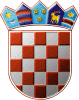 ZAGREBAČKA ŽUPANIJA                OPĆINA DUBRAVICA				PRIJEDLOG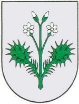                 Općinsko vijeće KLASA: 024-02/23-01/8URBROJ: 238-40-02-23-Dubravica, 28. rujan 2023. godineNa temelju članka 10. Zakona o proračunu („Narodne novine“ br. 144/21) i članka 21. Statuta Općine Dubravica („Službeni glasnik Općine Dubravica“ br. 01/2021) Općinsko vijeće Općine Dubravica na svojoj 14. sjednici održanoj dana 28. rujna 2023. godine donosi ODLUKUo donošenju II. Izmjena i dopuna proračuna Općine Dubravica za 2023. godinu i projekcija za 2024. i 2025. godinuČlanak 1.Donose se II. Izmjene i dopune Proračuna Općine Dubravica za 2023. godinu i projekcija za 2024. i 2025. godinu („Službeni glasnik Općine Dubravica“ br. 08/2022) koje glase:RAČUN PRIHODA I RASHODA                                            Prihodi poslovanja                                                               3.889.945,60 EUR                                                                                                   (29.308.795,12 HRK)Prihodi od prodaje nefinancijske imovine                                         0,00 EUR                                                                                                               (0,00 HRK)Rashodi poslovanja                                                              2.418.024,60 EUR                                                                                                                                    (18.218.606,35 HRK)Rashodi za nabavu nefinancijske imovine                           1.399.340,00 EUR                                                                                                                                    (10.543.327,23 HRK)	RAZLIKA                                                                                 72.581,00 EUR                                                                                                                                         (546.861,54 HRK)      B) RAČUN ZADUŽIVANJA/FINANCIRANJA           Primici od financijske imovine i zaduživanja                           90.522,00 EUR                                                                                                                                                        (682.038,01 HRK)           Izdaci za financijsku imovinu i otplate zajmova                       30.390,00 EUR                                                                                                                                                        (228.973,46 HRK)           NETO ZADUŽIVANJE/FINANCIRANJE                              60.132,00 EUR                                                                                                                                                        (453.064,55 HRK)	RASPOLOŽIVA SREDSTVA IZ PRETHODNIH GODINA 	     (VIŠAK/MANJAK IZ PRETHODNIH GODINA)              - 132.713,00 EUR                                                                                                                                                (992.926,10 HRK)                                                                                                   (fiksni tečaj konverzije 1 EUR=7,53450 HRK)Članak 2.Sastavni dio ove Odluke su Opći i Posebni dio II. Izmjena i dopuna Proračuna Općine Dubravica za 2023. godinu.Članak 3.Ova Odluka stupa na snagu prvog dana od dana objave u „Službenom glasniku Općine Dubravica“.                                       OPĆINSKO VIJEĆE OPĆINE DUBRAVICA		 					Predsjednik Ivica StiperskiTOČKA 14. DNEVNOG REDADonošenje Odluke o primanju na znanje Izvješća Općinskog načelnika o svom radu za razdoblje od 01.01. - 30.06.2023. godineREPUBLIKA HRVATSKA ZAGREBAČKA ŽUPANIJA                OPĆINA DUBRAVICA					PRIJEDLOG                Općinsko vijeće KLASA: 024-02/23-01/8URBROJ: 238-40-02-23-Dubravica, 28. rujna 2023. godineNa temelju članka 35. b. stavka 1. Zakona o lokalnoj i područnoj (regionalnoj) samoupravi („Narodne novine“, broj 33/01, 60/01, 129/05, 109/07, 125/08, 36/09, 150/11, 144/12, 19/13,  137/15, 123/17, 98/19, 144/20) i članka 21. i 40. Statuta Općine Dubravica (Službeni glasnik Općine Dubravica br. 01/2021) Općinsko vijeće Općine Dubravica na svojoj 14. sjednici održanoj 28. rujna 2023. godine donosiODLUKUo primanju na znanje Izvješća Općinskoga načelnika o svom radu za razdoblje od 01.01.- 30.06.2023. godineČlanak 1.Ovom se Odlukom prima na znanje Izvješće Općinskog načelnika o svom radu za razdoblje od 1. siječnja do 30. lipnja 2023. godine koje je sastavni dio ove Odluke.Članak 2.Ova Odluka stupa na snagu osmog dana od dana objave u “Službenom glasniku Općine Dubravica”.					OPĆINSKO VIJEĆE OPĆINE DUBRAVICA				Predsjednik Ivica Stiperski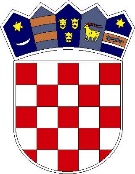 REPUBLIKA HRVATSKA ZAGREBAČKA ŽUPANIJAOPĆINA DUBRAVICA 	Općinski načelnikOIB: 89243140464Pavla Štoosa 3, 10293 DubravicaKLASA: 024-07/23-01/7URBROJ: 238-40-01-23-1Dubravica, 01. rujan 2023. godineNa temelju članka 35. b. stavka 1. Zakona o lokalnoj i područnoj (regionalnoj) samoupravi („Narodne novine“, broj 33/01, 60/01, 129/05, 109/07, 125/08, 36/09, 150/11, 144/12, 19/13, 137/15, 123/17, 98/19, 144/20) i članka 40. Statuta Općine Dubravica (Službeni glasnik Općine Dubravica br. 01/2021), općinski načelnik Općine Dubravica podnosi Općinskom vijeću Općine DubravicaIZVJEŠĆE NAČELNIKA O SVOM RADU ZA RAZDOBLJEOD 01.01.2023. DO 30.06.2023. godinePočetkom siječnja 2023. godine potpisao sam ugovor sa Ministarstvom prometa i infrastrukture, ugovor kojim krećemo u cjelovitu obnovu mosta na potoku Sutlište u naselju Vučilćevo za što smo osigurali financijska sredstva iz Fonda solidarnosti Europske unije u svrhu obnove infrastrukture stradale u potresu.Ovim projektom obuhvaćeni su radovi rušenja starog oštećenog mosta i izgradnja novog sa proširenjem za pješačku stazu i proširenje kolničkih traka, čime ćemo dobiti širinu kolnika 6,60 m što znači da će most biti proširen  za dvosmjerni promet.Odmah po potpisu ugovora s ministarstvom krenuli smo sa pripremom projektne dokumentacije, pripremom rebalansa proračuna i javnom nabavom.Projekt „Cjelovite obnove mosta na potoku Sutlište „ financira se u omjeru 90% iznosa iz FSEU i 10% iz sredstava proračuna Općine Dubravica iz razloga što proširenje mosta i izgradnja pješačke staze nisu prihvatljiv trošak te za taj dio projekta moramo osigurati vlastita sredstva.U isto vrijeme projektira se potporni zid u Kumrovečkoj cesti (projekt „Sanacija nestabilnog pokosa na lokaciji dijela Kumrovečke ceste prije kućnog broja 188 – kč.br. 1943/1 i 1943/12 k.o. Dubravica „) čime ćemo učvrstiti nestabilno tlo kako bismo spriječili daljnju eroziju tla i time smo u budućnosti omogućili izgradnju nogostupa sa sustavom oborinske odvodnje. Za projektiranje i izgradnju osigurali smo financijska sredstva također iz Fonda solidarnosti Europske unije u 100% iznosu, putem javnog poziva Ministarstva gospodarstva i održivog razvoja. Sredinom veljače 2023. godine krećemo s provedbom navedenog projekta nakon što je izrađena projektna dokumentacija i provedena nabava za radove te počinje izgradnja.Kreće izmuljivanje kanala oborinske odvodnje u Dubravici u suradnji sa Hrvatskim vodama, radovi se odvijaju tijekom veljače na kanalu uz Gospodsku cestu nizvodno od mosta kod Matalina prema Lazama i na području Laza.Dana 18. veljače DVD Bobovec održava tradicionalni 60.- ti po redu fašnik koji Općina financijski podupire svake godine, a fašnička povorka se kreće područjem općine. Navečer je održana zabava u vatrogasnom domu te su podijeljene prigodne nagrade svim sudionicima. Krajem veljače 2023. godine započeti su radovi na izgradnji I-Faze nogostupa sa oborinskom odvodnjom u naselju Bobovec Rozganski.  Za I-Fazu radova Općina je osigurala financijska sredstva putem kredita HBOR-a čime se gradi prvih 200 metara nogostupa sa uključenim sustavom oborinske odvodnje i potpornim zidom ispod dvorišta obitelji Stiperski do obitelji Horvat (Carić).Početkom veljače 2023. godine odobrena su nam financijska sredstva za nastavak rekonstrukcije starog župnog dvora u Rozgi (8. faza) od strane Ministarstva kulture u iznosu od 39.000,00 eura. Odmah po potpisu ugovora krećemo s provođenjem nabave i nastavkom radova.U suradnji sa Županijskom upravom za ceste proširujemo cijevni propust kod Gospodske ceste čime povećavamo protočnost i proširujemo kolničku traku prije asfaltiranja koje slijedi nakon radova na mreži kanalizacije.Tijekom ožujka 2023. godine krećemo zajedno sa Turističkom zajednicom Savskosutlanska dolina i brigi u pripremu 9.-og po redu Uskrsnog sajma u Dubravici. Ove godine obogatili smo ovu manifestaciju kako s brojem izlagača tako i popodnevni program, koji smo proširili uz pomoć Ivana Fiolića-Fio te je isti bio odlično posjećen tokom cijelog dana i navečer. Okupio je respektabilan broj posjetitelja kao nikada do sada.Sredinom travnja 2023. godine Hrvatske vode krenule su sa sječom divljeg raslinja uz rijeku Sutlu od kupališta Slap u Vučilćevu do Prosinca. Nakon toga uređena je obala Sutle u dužini većoj od 1,5 km. Općina Dubravica aplicirala je na još jedan Javni poziv Ministarstva gospodarstva i održivog razvoja gdje su nam odobrena dodatna sredstva za projekt „Sanacija pješačke staze i ograde starog groblja u Rozgi“ također iz Fonda solidarnosti EU, te nakon izrade projektne dokumentacije i provedbe nabave krećemo intenzivno s radovima.Krajem travnja 2023. godine krećemo intenzivno s radovima na cjelovitoj obnovi mosta na potoku Sutlište u Vučilćevu.Ostvarili smo i nova financijska sredstva na novom Javnom pozivu Ministarstva prometa i infrastrukture za sanaciju prometnica stradalih u potresu čime ćemo sanirati ukupno 3,2 km nerazvrstanih cesta.Prijavili smo četiri nerazvrstane ceste: Otovačka ulica, Odvojak Zagrebačke, Ulica Matije Gupca, Bregovita ulica, Vinogradski put i dio Vinskog puta. Radovi kreću odmah po izradi projektne dokumentacije i provedenoj nabavi. Sve ceste uspijevamo sanirati do 30.06.2023. kako je bio i zadan rok za korištenje sredstava.Od veljače do Antunova u Bobovcu Rozganskom 13.06.2023. izvodili su se radovi na energetskoj obnovi zgrade vatrogasnog doma DVD-a Bobovec. Radovi su se financirali sredstvima Zagrebačke županije i Općine Dubravica u omjeru otprilike 50% - 50%. Zamijenjena je sva stolarija i postavljena termo fasada. Održan je malonogometni turnir „Dubravica 2023“  16. i 17.06.2023. pod pokroviteljstvom Općine Dubravica i mnogobrojnih sponzora. Osigurane su bogate nagrade i turnir je vrlo uspješno održan.Tijekom prvih šest mjeseci izvode se radovi na izgradnji kanalizacije te se planira potpuni završetak i puštanje u pogon do kraja 2023. godine.Krenuli su i radovi na izgradnji dva Gabiona, jedan u Rozgi i jedan u Kraju Gornjem te izgradnja potpornog zida u ulici Antuna Mihanovića u Kraju Gornjem. Radovi se financiraju sredstvima Fonda solidarnosti EU putem Zagrebačke županije i ŽUC-a.Komunalno poduzeće provelo je rekonstrukciju glavnog cjevovoda vodoopskrbe u Kumrovečkoj cesti u dužini od cca 1500 m, također iz sredstava FSEU.Kada analiziramo prvih 6 mjeseci 2023. godine možemo biti vrlo zadovoljni sa ostvarenim projektima i ostalim aktivnostima koje je Općina provodila.Uloženi su veliki napori od strane cijele općinske uprave kako bismo  zadano proveli uspješno, za sve projekte financirane iz FSEU ishođene su Građevinske dozvole i Potvrde glavnog projekta.Ovim putem zahvaljujem na punoj podršci cijelom Općinskom vijeću i službenicima Jedinstvenog  upravnog odjela jer bez odlične suradnje i uloženog truda svih koje sam spomenuo, sve navedeno ne bismo mogli ostvariti. Hvala svima na suradnji i veselim se nastavku.                                                                                                    NAČELNIK                                                                                                    Marin Štritof TOČKA 15. DNEVNOG REDADonošenje Odluke o visini paušalnog poreza po krevetu, po smještajnoj jedinici u kampu i/ili kamp odmorištu, po smještajnoj jedinici u objektu za robinzonski smještaj,za djelatnosti iznajmljivanja i smještaja u turizmu na području Općine Dubravica za 2024. godinuOBRAZLOŽENJE:Čl. 57. Zakona o porezu na dohodak („Narodne novine“ broj 115/16, 106/18, 121/19, 32/20, 138/20, 151/22) i čl. 2. Pravilnika o paušalnom oporezivanju djelatnosti iznajmljivanja i organiziranja smještaja u turizmu („Narodne novine“ broj 01/2019, 01/2020) propisuju da je predstavničko tijelo JLS u obvezi donijeti odluku kojom će propisati visine paušalnog poreza po krevetu/smještajnoj jedinici u kampu, a koje ne mogu biti manje od 19,91 euro niti veće od 199,08 eura. Navedena odluka se primjenjuje od 01. siječnja 2024. godine do donošenja nove odluke. Odluka se dostavlja Ministarstvu financija, Poreznoj upravi u roku od 8 dana od dana njezinog donošenja radi objave na mrežnim stranicama Porezne uprave. Ako predstavničko tijelo JLS ne donese odluku do 15. prosinca tekuće godine za primjenu od 1. siječnja sljedeće godine, visina paušalnog poreza po krevetu/smještajnoj jedinici u kampu odnosno po smještanoj jedinici u objektu za robinzonski smještaj, određuje se u iznosu od 99,54 eura.REPUBLIKA HRVATSKA ZAGREBAČKA ŽUPANIJA                OPĆINA DUBRAVICA				PRIJEDLOG                Općinsko vijeće KLASA: 024-02/23-01/8				URBROJ: 238-40-02-23-Dubravica, 28. rujan 2023. godineNa temelju članka 57. stavka 3. Zakona o porezu na dohodak („Narodne novine“ broj 115/16, 106/18, 121/19, 32/20, 138/20, 151/22), članka 2. Pravilnika o paušalnom oporezivanju djelatnosti iznajmljivanja i organiziranja smještaja u turizmu („Narodne novine“ broj 01/2019, 01/2020, 156/2022) i članka 21. Statuta Općine Dubravica (Službeni glasnik Općine Dubravica br. 01/2021) Općinsko vijeće Općine Dubravica na svojoj 14. sjednici održanoj dana 28. rujna 2023. godine donijelo jeODLUKUo visini paušalnog poreza po krevetu,  po smještajnoj jedinici u kampu i/ili kamp odmorištu, po smještajnoj jedinici u objektu za robinzonski smještaj, za djelatnosti iznajmljivanja i smještaja u turizmu na području Općine Dubravica za 2024. godinuČlanak 1.Ovom Odlukom određuje se visina paušalnog poreza po krevetu u sobama, apartmanima i kućama za odmor, po smještajnoj jedinici u kampu i/ili kamp-odmorištu te smještajnoj jedinici u objektu za robinzonski smještaj, za djelatnosti iznajmljivanja i smještaja u turizmu koje se obavljaju na području Općine Dubravica za 2024. godinu.Članak 2.Iznos godišnjeg paušalnog poreza na dohodak iz članka 1. ove Odluke utvrđuje se u visini  od 19,91 euro po krevetu odnosno po smještajnoj jedinici u kampu i/ili kamp-odmorištu i po smještajnoj jedinicu u objektu za robinzonski smještaj, u svim naseljima Općine Dubravica u kojima se obavlja djelatnost iznajmljivanja i smještaja u turizmu.Članak 3.	Ova Odluka stupa na snagu prvog dana od dana objave u „Službenom glasniku Općine Dubravica“, a primjenjuje se od 01. siječnja 2024. godine te će se dostaviti Ministarstvu financija, Poreznoj upravi radi objave na mrežnim stranicama Porezne uprave.							OPĆINSKO VIJEĆE OPĆINE DUBRAVICA							Predsjednik Ivica StiperskiTOČKA 16. DNEVNOG REDADonošenje Plana upravljanja imovinom u vlasništvu Općine Dubravica za 2024. godinuOBRAZLOŽENJE:Na temelju Strategije upravljanja i raspolaganja nekretninama u vlasništvu Općine Dubravica za razdoblje od 2023.-2029. („Službeni glasnik Općine Dubravica“ broj 06/2022) i članka 19. Zakona o upravljanju državnom imovinom (Narodne novine broj 52/18) izvršno tijelo JLS izrađuje te predlaže predstavničkom tijelu godišnji Plan upravljanja imovinom u vlasništvu Općine Dubravica za sljedeću godinu. Godišnji Plan se donosi do 30.11. tekuće godine. Plan upravljanja imovinom u vlasništvu Općine Dubravica za 2024. godinu se po usvajanju objavljuje u Službenom glasniku općine te na mrežnim stranicama općine.REPUBLIKA HRVATSKA ZAGREBAČKA ŽUPANIJA                OPĆINA DUBRAVICA                Općinsko vijeće KLASA: 024-02/23-01/8URBROJ: 238-40-02-23-Dubravica, 28. rujan 2023. godineNa temelju Strategije upravljanja i raspolaganja nekretninama u vlasništvu Općine Dubravica za razdoblje od 2023.-2029. („Službeni glasnik Općine Dubravica“ broj 06/2022), članka 19. Zakona o upravljanju državnom imovinom (Narodne novine broj 52/18) i članka 21. Statuta Općine Dubravica („Službeni glasnik Općine Dubravica“ br. 01/2021), temeljem prijedloga općinskog načelnika Općine Dubravica, Općinsko vijeće Općine Dubravica na svojoj 14. sjednici održanoj dana 28. rujna 2023. godine donosiPLAN UPRAVLJANJA IMOVINOM U VLASNIŠTVU OPĆINE DUBRAVICA ZA 2024. GODINUČlanak 1.Općinsko vijeće Općine Dubravica donosi Plan upravljanja imovinom u vlasništvu Općine Dubravica za 2024. godinu na temelju Strategije upravljanja i raspolaganja nekretninama u vlasništvu Općine Dubravica za razdoblje od 2023.-2029.PLAN UPRAVLJANJA IMOVINOM U VLASNIŠTVU OPĆINE DUBRAVICA ZA 2024. GODINUUVODTri su ključna i međusobno povezana dokumenta upravljanja i raspolaganja imovinom JLS: Strategija upravljanja imovinom, Plan upravljanja i Izvješće o provedbi Plana upravljanja. Strategijom upravljanja i raspolaganja nekretninama u vlasništvu Općine Dubravica za razdoblje od 2023.-2029. („Službeni glasnik Općine Dubravica“ broj 06/2022), određeni su srednjoročni ciljevi i smjernice za upravljanje i raspolaganje nekretninama u vlasništvu Općine u razdoblju od 2023. do 2029. godine., uvažavajući pritom gospodarske i razvojne interese Općine te ekonomski svrhovito, učinkovito i transparentno upravljanje i raspolaganje nekretninama. Godišnjim planom upravljanja imovinom Općine, određeni su kratkoročni ciljevi i smjernice upravljanja te su operacionalizirane provedbene mjere, a sve u svrhu provođenja Strategije upravljanja.Plan upravljanja imovinom Općine Dubravica donosi Općinsko vijeće na prijedlog Općinskog načelnika. Plan upravljanja imovinom u vlasništvu Općine Dubravica za 2024. godinu (dalje u tekstu: Plan) je izrađen sukladno Godišnjem planu upravljanja državnom imovinom i Uredbom o obveznom sadržaju plana upravljanja imovinom u vlasništvu Republike Hrvatske (“Narodne novine” broj 24/2014). Njime se određuju kratkoročni ciljevi i smjernice upravljanja imovinom te izvedbene mjere u svrhu provođenja.Donošenje Godišnjeg plana upravljanja imovinom utvrđeno je člankom 15. i 19. Zakona o upravljanju državnom imovinom („Narodne novine“, br. 52/18), gdje je propisana obveza donošenja Plana upravljanja imovinom u vlasništvu Republike Hrvatske. Kako se sukladno članku 35.st.8. Zakona o vlasništvu i drugim stvarnim pravima („Narodne novine“, br. 91/96, 68/98, 22/00, 73/00, 129/00, 114/01, 79/06, 141/06, 146/08, 38/09, 153/09, 143/12, 152/14, 81/15, 94/17) na pravo vlasništva jedinica lokalne samouprave na odgovarajući način primjenjuju pravila o vlasništvu Republike Hrvatske, to se načelo upravljanja imovinom u vlasništvu države treba dosljedno i u cijelosti primjenjivati i na imovinu jedinica lokalne samouprave.Namjera je Plana definirati i popisati ciljeve upravljanja i raspolaganja općinskom imovinom, čija je održivost važna za život i rad postojećih i budućih naraštaja. Istodobno, cilj je Plana osigurati da imovina Općine Dubravica bude u službi gospodarskog rasta te zaštite nacionalnih interesa.Upravljanje imovinom podrazumijeva pronalaženje optimalnih rješenja koja će dugoročno očuvati imovinu, čuvati interese Općine i generirati gospodarski rast. Vlasništvo države osigurava kontrolu, javni interes i pravično raspolaganje nad prirodnim bogatstvima, kulturnom i tradicijskom baštinom, i drugim resursima u vlasništvu Općine, kao i prihode koji se mogu koristiti za opće dobro.Vlasništvo Općine važan je instrument postizanja strateških razvojnih ciljeva vezanih za regionalnu prometnu, kulturnu i zdravstvenu politiku, kao i za druge razvojne politike Općine. Učinkovito upravljanje imovinom Općine Dubravica trebalo bi poticati razvoj gospodarstva i važno je za njegovu stabilnost, a istodobno pridonosi boljoj kvaliteti života svih građana općine.Da bi se Plan mogao provoditi, jedan od prioriteta je izrada registra imovine/nekretnine Općine Dubravica. Registar imovine/nekretnine kao temeljni akt služi da je na jednom mjestu popisana imovina Općine Dubravica kao jedinstvena cjelina svih nekretnina kojima Općina raspolaže. Registar imovine/nekretnina Općine Dubravica ustrojen je u 2020. godini, javno objavljen na mrežnoj stranici općine te se redovito ažurira.Općina Dubravica ujedno ima ustrojen, javno objavljen na svojoj mrežnoj stranici te redovito ažuriran:	-  Registar nerazvrstanih cesta	-  Registar komunalne infrastruktureOpćina Dubravica svake godine izrađuje i javno objavljuje godišnju Analizu i vrednovanje učinaka        upravljanja komunalnom infrastrukturom.Tijekom sljedećih godina struktura ovog Plana će se usavršavati, posebno u vidu modela planiranja koji bi bio primjenjiv na metode usporedbe i mjerljivosti rezultata ostvarivanja provedbe Plana. Nedostaci će se svakako pokušati maksimalno ukloniti razvijanjem unificirane metode izvještavanja provedbe Plana i mjerljivosti rezultata rada. Ovaj je Plan i iskorak u smislu transparentnosti i javne objave podataka vezanih za upravljanje i raspolaganje općinskom imovinom.Sukladno odredbama Zakona o lokalnoj i područnoj (regionalnoj) samoupravi, propisana su tijela za upravljanje nekretninama i pokretninama u vlasništvu jedinica lokalne, odnosno područne (regionalne) samouprave kao i njezinim prihodima i rashodima u skladu sa zakonom i statutom.Pri raspolaganju nekretninama u vlasništvu jedinica lokalne i područne samouprave obvezatno je postupati u skladu s odredbom čl. 391. ZV, osim kada je posebnim zakonom propisan drukčiji način raspolaganja određenim nekretninama (primjerice poslovnim prostorom) – legalizacija.Člankom 48. Zakona o lokalnoj i područnoj (regionalnoj) samoupravi (NN 33/01, 60/01, 129/05, 109/07, 125/08, 36/09, 36/09, 150/11, 144/12, 19/13, 137/15, 123/17, 98/19, 144/20) i čl. 21. Statuta Općine Dubravica (Službeni glasnik Općine Dubravica broj 01/2021) propisano je da vrijednostima nekretnina iznad 0,5% prihoda bez primitaka iz prethodne godine raspolaže Općinsko vijeće, a ispod iznosa 0,5% načelnik Općine Dubravica.PLAN UPRAVLJANJA TRGOVAČKIM DRUŠTVIMA U VLASNIŠTVU/SUVLASNIŠTVU OPĆINE DUBRAVICATrgovačka društva u vlasništvu/suvlasništvu Općine Dubravica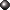 Općina ima udjele u vlasništvu sljedećih trgovačkih društava:1. Zaprešić d.o.o., Zelengaj 15, 10290 Zaprešić (poslovni udio općine 1,20%) Ciljevi upravljanja trgovačkim društvima u vlasništvu/suvlasništvu Općine DubravicaVršiti stalnu kontrolu nad trgovačkim društvima u kojima Općina Dubravica ima poslovni udio, kako bi ta društva poslovala ekonomski opravdano i prema zakonskim odredbamaObjavljivati podatke na internetskim stranicama o trgovačkim društvima u vlasništvu/suvlasništvu OpćineSudjelovati na sjednicama skupština trgovačkih društavaPLAN UPRAVLJANJA I RASPOLAGANJA POSLOVNIM PROSTORIMA UVLASNIŠTVU OPĆINE DUBRAVICAPoslovni prostori su, prema odredbama Zakona o zakupu i kupoprodaji poslovnog prostora („Narodne novine“, br. 125/11,64/15, 112/18) poslovne zgrade, poslovne prostorije, garaže i garažna mjesta.Općina Dubravica ima u svom vlasništvu poslovne prostore (stara škola) koji su dani na korištenje udrugama i političkim strankama temeljem Odluke o korištenju stare zgrade PŠ Dubravica za udruge i stranke (Službeni glasnik Općine Dubravica broj 03/15) te Odluke o dopuni Odluke o korištenju stare zgrade PŠ Dubravica za udruge i stranke (Službeni glasnik Općine Dubravica broj 01/19).Općina Dubravica ima u svom vlasništvu poslovni prostor koji je dan u zakup dječjem vrtiću temeljem Odluke o zakupu poslovnog prostora – dječji vrtić, Pavla Štoosa 26, Dubravica (Službeni glasnik Općine Dubravica broj 4/18). Poslovni prostori Općine su navedeni u sljedećoj tablici. Istekom ugovorenog petogodišnjeg zakupa sa trenutnim dječjim vrtićem, krajem 2023./početkom 2024. godine raspisivati će se novi Javni natječaj za davanje poslovnog prostora u zakup dječjem vrtiću sukladno uvjetima propisanim Odlukom o zakupu poslovnog prostora – dječji vrtić, Pavla Štoosa 26, Dubravica (Službeni glasnik Općine Dubravica broj 4/18).Popis poslovnih prostora u vlasništvu Općine Dubravica – dani u zakupIzvor: Općina DubravicaPopis poslovnih prostora u vlasništvu Općine Dubravica – novoizgrađena javno poslovna zgrada, Ulica Pavla Štoosa 18, DubravicaIzvor: Općina DubravicaDefiniraju se sljedeće smjernice upravljanja i raspolaganja poslovnim prostorima u vlasništvu Općine:Općina putem odluka Općinskog vijeća mora na racionalan i učinkovit način upravljati poslovnim prostorima na način da poslovni prostori mogu biti ponuđeni na tržištu, bilo u formi zakupa, bilo u formi njihove prodaje javnim natječajem.Akti kojima je regulirano upravljanje i raspolaganje poslovnim prostorima u vlasništvu Općine Dubravica:Zakon o zakupu i kupoprodaji poslovnih prostora („Narodne novine“, br. 125/11, 64/15, 112/18)Odluka o korištenju stare zgrade PŠ Dubravica za udruge i stranke (Službeni glasnik Općine Dubravica broj 03/15) i Odluka o dopuni Odluke o korištenju stare zgrade PŠ Dubravica za udruge i stranke (Službeni glasnik Općine Dubravica broj 01/19)Odluka o zakupu poslovnog prostora – dječji vrtić, Pavla Štoosa 26, Dubravica (Službeni glasnik Općine Dubravica broj 4/18)Procedura upravljanja i raspolaganja nekretninama u vlasništvu Općine Dubravica (Službeni glasnik Općine Dubravica broj 01/2020)   Odluka o davanju suglasnosti na sklapanje Ugovora o prodaji nekretnine izravnom pogodbom (Službeni glasnik Općine Dubravica broj 01/2020)PLAN UPRAVLJANJA I RASPOLAGANJA GRAĐEVINSKIM ZEMLJIŠTEM UVLASNIŠTVU OPĆINE DUBRAVICAGrađevinsko zemljište je, prema odredbama Zakona o prostornom uređenju („Narodne novine“, br. 153/13, 65/17, 114/18, 39/19, 98/19), zemljište koje je izgrađeno, uređeno ili prostornim planom namijenjeno za građenje građevina ili uređenje površina javne namjene.U portfelju nekretnina u vlasništvu Općine Dubravica postoje zemljišta koji predstavljaju veliki potencijal za investicije i ostvarivanje ekonomskog rasta. Livada Rozganski travnik, k.č.br. 536/1 k.o. Dubravica, građevinsko zemljište u vlasništvu Republike Hrvatske darovano Općini Dubravica u svrhu/namjenu:izgradnja sportskog igrališta temeljem Odluke Općinskog vijeća Općine Dubravica o određivanju namjene nekretnine k.č.br. 536/1 k.o. Dubravica u vlasništvu RH u svrhu darovanja Općini Dubravica (Službeni glasnik Općine Dubravica broj 07/2020)Oranica iza škole, k.č.br. 69/1 k.o. Dubravica, građevinsko zemljište u vlasništvu Republike Hrvatske za koje je Općina Dubravica podnijela zahtjev za darovanje u svrhu/namjenu:izgradnja zgrade prema Programu društveno poticane stanogradnje (program POS-a) temeljem Odluke Općinskog vijeća Općine Dubravica o određivanju namjene nekretnine k.č.br. 69/1 k.o. Dubravica u vlasništvu RH u svrhu darovanja Općini Dubravica (Službeni glasnik Općine Dubravica broj 07/2020)Općina Dubravica izradila je Geodetski elaborat za potrebe provođenja promjena u katastru zemljišta, izrađen u svrhu: diobe ili spajanja katastarskih čestica te evidentiranja, brisanja ili promjene podataka o zgradama ili drugim građevinama na k.č.br. 71/1 i 72/7, u k.o. Dubravica (izrađen od ovlaštenog geodetskog izvoditelja „GEOMETAR“, izvođenje geodetskih radova, vl. Božidar Peršin, OIB: 06979796011, 10298 Novaki Bistranski, Stubička 308, Donja Bistra, lipanj 2023. godine). Temeljem navedenog geodetskog elaborata provela se parcelacija navedenih nekretnina u svrhu prodaje nekretnina u vlasništvu Općine Dubravica, i to k.č.br. 71/1 i k.č.br. 72/1, obje k.o. Dubravica, sve detaljnije opisano u točki 6. ovog Plana.Obzirom da je 2021.g. izgrađeno 14 betonskih okvira za dvostruke zemljane grobove na novom mjesnom groblju u Rozgi, isti dodijeljeni na korištenje zainteresiranim korisnicima, planira se u 2024. godini izgradnja novih betonskih okvira te ponovno objavljivanje Poziva na iskaz interesa za  dodjelom novih grobnih mjesta na korištenje.U 2024. godini planira se izmjena Glavnog projekta proširenja mjesnog groblja zbog potrebe povećanja dimenzija grobnih mjesta te ujedno smanjenja ukupnog broja istih. 	Tijekom 2024. godine planirane su i sljedeće aktivnosti:Na građevinskom zemljištu na mjestu stare škole, k.č.br. 76/2 k.o. Dubravica u Ulici Pavla Štoosa 38, čiji su poslovni prostori dani u zakup udrugama sa područja Općine Dubravica, planira se rušenje stare škole te izgradnja nove zgrade Kulturnog centra Dubravica.Ovim Planom definiraju se sljedeće smjernice vezane za upravljanje i raspolaganje ostalim građevinskim zemljištem:poduzimanje aktivnosti da se zemljište koje je prostornim planom predviđeno za gradnju uređuje i priprema za izgradnju te da se njime dalje upravlja i raspolaže sukladno zakonskim odredbama i proračunskim sredstvima OpćinePLAN UPRAVLJANJA I RASPOLAGANJA NERAZVRSTANIM CESTAMA UVLASNIŠTVU OPĆINE DUBRAVICAPrema Zakonu o cestama („Narodne novine“, br. 84/11, 22/13, 54/13, 148/13, 92/14, 110/19), nerazvrstane ceste su ceste koje se koriste za promet vozilima, koje svatko može slobodno koristiti na način i pod uvjetima određenim navedenim Zakonom i drugim propisima, a koje nisu razvrstane kao javne ceste u smislu navedenog Zakona. Nerazvrstane ceste su javno dobro u općoj uporabi u vlasništvu jedinice lokalne samouprave na čijem se području nalaze. Nerazvrstane ceste se ne mogu otuđiti iz vlasništva jedinice lokalne samouprave niti se na njoj mogu stjecati stvarna prava, osim prava služnosti i prava građenja radi građenja građevina sukladno odluci izvršnog tijela jedinice lokalne samouprave, pod uvjetima da ne ometaju odvijanje prometa i održavanje nerazvrstane ceste. Dio nerazvrstane ceste namijenjen pješacima (nogostup i slično) može se dati u zakup sukladno posebnim propisima, ako se time ne ometa odvijanje prometa, sigurnost kretanja pješaka i održavanje nerazvrstanih cesta. Nerazvrstane ceste upisuju se u zemljišne knjige kao javno dobro u općoj uporabi i kao neotuđivo vlasništvo jedinice lokalne samouprave.Općinsko vijeće je donijelo Odluku o nerazvrstanim cestama (Službeni glasnik Općine Dubravica br. 01/14), kojom se uređuje upravljanje, građenje, rekonstrukcija i održavanje nerazvrstanih cesta na području Općine Dubravica, mjere za zaštitu i nadzor nad nerazvrstanim cestama te prekršajne odredbe.Općina Dubravica ima ustrojen Registar nerazvrstanih cesta, objavljen na mrežnoj stranici Općine, www.dubravica.hr te se isti redovito ažurira.Ovim Planom definiraju se sljedeće smjernice za nerazvrstane ceste: Općina Dubravica u 2024. godini planira nastaviti provedbu aktivnosti uređenih Odlukom o nerazvrstanim cestama na području Općine Dubravica te provedbu zakonskih obveza temeljem odredbi Zakona o komunalnom gospodarstvu („Narodne novine“ broj 68/18, 110/18, 32/20) o proglašavanju nerazvrstanih cesta javnim dobrom u općoj uporabi u vlasništvu Općine Dubravica i upisivanju tog statusa u zemljišnim knjigama i katastru.PLAN PRODAJE I KUPOVINE NEKRETNINA U VLASNIŠTVU OPĆINE DUBRAVICAProcedurom upravljanja i raspolaganja nekretninama u vlasništvu Općine Dubravica (Službeni glasnik Općine Dubravica broj 01/2020) uređuje se postupanje Općine u svezi sa stjecanjem, raspolaganjem i upravljanjem nekretninama u vlasništvu Općine izuzev:1. Odluke o korištenju stare zgrade PŠ Dubravica za udruge i stranke (Službeni glasnik Općine Dubravica 3/15)2. Odluke o utvrđivanju cijene usluga na groblju u Rozgi (Službeni glasnik Općine Dubravica 3/14)3. Odluke o upravljanju grobljem na području Općine Dubravica (Službeni glasnik Općine Dubravica 3/14)4. Odluke o visini naknade koja se plaća prilikom dodjele na korištenje napuštenog grobnog mjesta na mjesnom groblju u Rozgi (Službeni glasnik Općine Dubravica 3/12)5. Odluke o zakupu poslovnog prostora  - dječji vrtić, Pavla Štoosa 26, Dubravica (Službeni glasnik Općine Dubravica 4/18)6. svih postupaka davanja u zakup poslovnih prostora u vlasništvu Općine Dubravica.Načelnik i Općinsko vijeće upravljaju nekretninama na načelima zakonitosti i svrsishodnosti, u skladu s namjenom nekretnina i u interesu stvaranja uvjeta za gospodarski razvoj  i osiguranje društvenih i socijalnih interesa Općine.Procedurom upravljanja i raspolaganja nekretninama u vlasništvu Općine Dubravica se naročito uređuje:
- stjecanje, raspolaganje i upravljanje nekretninama,
- provođenje natječaja za prodaju nekretnina, prodaja izravnom pogodbom, osnivanje prava građenja, stvarna služnost i založno pravoTržišna vrijednost nekretnine je vrijednost izražena u cijeni koja se za određenu nekretninu može postići na tržištu i koja ovisi o odnosu ponude i potražnje u vrijeme njezinog utvrđivanja na području gdje se nekretnina nalazi, odnosno tržišna cijena je najviša cijena ponuđena u postupku javnog natječaja, odnosno usmenog nadmetanja.Početnu cijenu u postupku provođenja natječaja utvrđuje:- Općinski načelnik ako pojedinačna vrijednost tih nekretnina ne prelazi 0,5% iznosa prihoda bez primitaka ostvarenih u godini koja prethodi godini u kojoj se odlučuje o stjecanju i otuđivanju pokretnina i nekretnina, a najviše do 1.000.000 kuna, ako je stjecanje i otuđivanje planirano u proračunu i provedeno u skladu sa zakonskim propisima,- Općinsko vijeće ako je pojedinačna vrijednost nekretnina veća od iznosa iz prethodne alineje ovog stavka u odluci o raspisivanju natječaja.Poslovni prostori u vlasništvu općine planiraju se davati u zakup tijekom 2024. godine temeljem posebne Odluke Općinskog vijeća Općine Dubravica koja će detaljno propisivati odredbe javnog natječaja za zakup poslovnog prostora, a ista će se donijeti sukladno odredbama Zakona o zakupu i kupoprodaji poslovnog prostora (NN 125/11, 64/15, 112/18) i odredbama podzakonskih akata.Izravnom pogodbom može se prodati građevinsko zemljište i ostale nekretnine u vlasništvu Općine:- kao naknada za nekretnine koje vlasnik ustupi Općini za određene potrebe,- u slučaju dvije uzastopne neuspjele prodaje putem natječaja,- radi izgradnje vjerskih objekata, ustanova iz oblasti predškolskog odgoja, školskih ustanova, ustanova iz oblasti kulture i zdravstva, te izgradnje športskih objekata,- radi izgradnje objekata komunalne infrastrukture,- radi prodaje građevinskog zemljišta koje služi redovitoj uporabi zgrade,- radi formiranja neizgrađene građevinske čestice u skladu s lokacijskom dozvolom ili detaljnim planom uređenja, ako taj dio ne prelazi 20% površine planirane građevinske čestice te u ostalim slučajevima propisanim zakonom.Za što učinkovitije upravljanje i raspolaganje navedenim građevinskim zemljištem u vlasništvu Općine, za ostale poslovne prostore u izgradnji provesti će se postupak ili prodaje sukladno Proceduri upravljanja i raspolaganja nekretninama u vlasništvu Općine Dubravica (Službeni glasnik Općine Dubravica broj 01/2020) ili zakupa poslovnog prostora sukladno budućim aktima Općinskog vijeća Općine Dubravica. Obzirom da je Geodetski elaborat za potrebe provođenja promjena u katastru zemljišta, izrađen u svrhu: diobe ili spajanja katastarskih čestica te evidentiranja, brisanja ili promjene podataka o zgradama ili drugim građevinama na k.č.br. 71/1 i 72/7, u k.o. Dubravica – broj elaborata: 79/2023 (izrađen od ovlaštenog geodetskog izvoditelja „GEOMETAR“, izvođenje geodetskih radova, vl. Božidar Peršin, OIB: 06979796011, 10298 Novaki Bistranski, Stubička 308, Donja Bistra, lipanj 2023. godine), proveden u katastru i zemljišnoj knjizi, u 2024. godini planira se provedba postupka prodaje nekretnina u vlasništvu Općine Dubravica sukladno odredbama Procedure upravljanja i raspolaganja nekretninama u vlasništvu Općine Dubravica (Službeni glasnik Općine Dubravica broj 01/2020), i to:k.č.br. 71/1 k.o. Dubravica, oznaka zemljišta: Ulica Pavla Štoosa DVORIŠTE, površine 304 m2, upisane u ZK uložak: 2819, posjedovni list: 1349k.č.br. 72/1 k.o. Dubravica, oznaka zemljišta: ŠTOSA PAVLA DVORIŠTE I IZGRAĐENO ZEMLJIŠTE, površine 358 m2, upisane u ZK uložak: 2819, posjedovni list: 1349Osnova za pokretanje postupka prodaje nekretnina u vlasništvu Općine Dubravica je ujedno i Zaključak Općinskog vijeća Općine Dubravica usvojen na 32. sjednici održanoj dana 16. ožujka 2021. godine („Službeni glasnik Općine Dubravica“ broj 01/2021) kojim je Općinsko vijeće Općine Dubravica dalo suglasnost na buduću prodaju nekretnina u svrhu osiguravanja pristupnosti nekretnini na k.č.br. 72/7 (stambeni objekt u vlasništvu Općine Dubravica, na adresi Pavla Štoosa 22) i k.č.br. 69/1 (nekretnina u vlasništvu Republike Hrvatske), obje k.o. Dubravica.PLAN PROVOĐENJA POSTUPAKA PROCJENE IMOVINE U VLASNIŠTVUOPĆINE DUBRAVICAProcijenjena vrijednost imovine, odnosno pojedinih jedinica imovine rezultat je sveobuhvatnih istraživanja tržišnih cijena za pojedine vrste imovine, odnosno nekretnina na pojedinom području u ovom slučaju na području Općine Dubravica.Procjena potencijala imovine mora se zasnivati na snimanju, popisu i ocjeni realnog stanja. U planiranom razdoblju, kako se budu usklađivali imovinsko-pravni odnosi (vlasnički udjeli), tako će Općina usklađivati, odnosno revalorizirati vrijednosti imovine.Ovim Planom definiraju se sljedeće smjernice za provođenje postupaka procjene imovine u vlasništvu Općine:procjenu potencijala imovine Općine Dubravica zasnivati na snimanju, popisu i ocjeni realnog stanja,uspostaviti jedinstven sustav i kriterije u procjeni vrijednosti pojedinog oblika imovine, kako bi se što transparentnije odredila njezina vrijednostSve nekretnine pojedinačno se procjenjuju od strane ovlaštenog sudskog procjenitelja, a temeljem procjembenog elaborata napravljenog sukladno važećim zakonskim i podzakonskim propisima.Po izradi procjembenog elaborata, a sukladno članku 12. Zakona o procjeni vrijednosti nekretnina („Narodne novine“ broj 78/15), Općina Dubravica je u obvezi zatražiti mišljenje Procjeniteljskog povjerenstva Zagrebačke županije o usklađenosti procjembenog elaborata s odredbama tog Zakona.Općina Dubravica ima u planu vršiti procjenu nekretnina za one čestice koje su za prodaju.PLAN RJEŠAVANJA IMOVINSKO-PRAVNIH ODNOSAOvim Planom definiraju se sljedeće smjernice vezane za rješavanje imovinsko-pravnih odnosa:rješavanje imovinsko pravnih odnosa sustavno usklađivanje podataka u zemljišnim knjigama i katastruučestalo i žurno rješavanje imovinsko pravnih odnosa na nekretninama potrebnim radi realizacije investicijskih projekata i izgradnje komunalne infrastruktureObzirom da je u Registru imovine Općine Dubravica evidentirano suvlasništvo Općine Dubravica za 3 (tri) nekretnine te je isto upisano u zemljišne knjige, tijekom 2024. godine Općina Dubravica će, ovisno o potrebi, pokrenuti postupke rješavanja imovinsko-pravnih odnosa. PLAN POSTUPAKA VEZANIH UZ SAVJETOVANJE SA ZAINTERESIRANOM JAVNOŠĆU I PRAVO NA PRISTUP INFORMACIJAMA KOJE SE TIČUUPRAVLJANJA I RASPOLAGANJA IMOVINOM U VLASNIŠTVU OPĆINEDefinirane su sljedeće smjernice vezane uz savjetovanje sa zainteresiranom javnošću i pravo na pristup informacijama koje se tiču upravljanja i raspolaganja imovinom u vlasništvu Općine Dubravica:	Na mrežnoj stranici Općine, u rubrici Registri općine, javno objavljen i redovito ažuriran:	-  Registar imovine/nekretnina Općine Dubravica	-  Registar nerazvrstanih cesta	-  Registar komunalne infrastrukture	Sukladno čl. 15. Zakona o upravljanju državnom imovinom (Narodne novine broj 52/18) ova Strategija te svi godišnji Planovi upravljanja imovinom Općine Dubravica objaviti će se na mrežnoj stranici Općine Dubravica, uključujući izvješća o provedbi godišnjih planova	provoditi	savjetovanje sa zainteresiranom	 javnošću i pravo na pristup informacijama koje se tiču upravljanja i raspolaganja imovinom u vlasništvu Općine	organizirati učinkovito i transparentno korištenje imovine u vlasništvu Općine s ciljem stvaranja novih vrijednosti i ostvarivanja veće ekonomske koristiPLAN ZAHTJEVA ZA DODJELU (DAROVANJE) NEKRETNINA UPUĆENIH MINISTARSTVU DRŽAVNE IMOVINENekretnine u vlasništvu Republike Hrvatske mogu se darovati jedinicama lokalne i područne (regionalne) samouprave.Nekretnine u vlasništvu Republike Hrvatske mogu se darovati u svrhu:ostvarenja projekata koji su od osobitog značenja za gospodarski razvoj, poput izgradnje poduzetničkih zona te realizacije strateških investicijskih projekata od šireg značaja za Republiku Hrvatsku i/ili jedinice lokalne i područne (regionalne) samouprave, koji su kao takvi utvrđeni od strane nadležnog tijela jedinica lokalne i područne (regionalne) samouprave,ostvarenja projekata koji su od općeg javnog ili socijalnog interesa, poput izgradnje škola, dječjih vrtića, bolnica, domova zdravlja, društvenih domova, izgradnje spomen obilježja i memorijalnih centara, groblja, ustanova socijalne skrbi, provođenje programa deinstitucionalizacije osoba s invaliditetom, izgradnje sportskih i drugih sličnih objekata i provedbe programa prema Zakonu o društveno poticanoj stanogradnji, ukoliko se ne osniva pravo građenja, iizvršenja obveza Republike Hrvatske.Općina Dubravica je zatražila od Ministarstva državne imovine dodjelu/darovanje sljedećih nekretnina:Nekretnine za koje je Općina Dubravica zatražila dodjelu od Ministarstva državne imovineIzvor: Općina DubravicaNekretnina Livada Rozganski travnik, k.č.br. 536/1 k.o. Dubravica, građevinsko zemljište u vlasništvu Republike Hrvatske darovano Općini Dubravica u svrhu/namjenu:izgradnja sportskog igrališta temeljem Odluke Općinskog vijeća Općine Dubravica o određivanju namjene nekretnine k.č.br. 536/1 k.o. Dubravica u vlasništvu RH u svrhu darovanja Općini Dubravica (Službeni glasnik Općine Dubravica broj 07/2020)Na opisanoj nekretnine planira se u 2024. godini izgradnja Sportsko-rekreacijskog centra Dubravica u skladu s Idejnim projektom za Sportsko-rekreacijski centar Dubravica, izrađenim od strane NOP STUDIO d.o.o., Fraterščica 10.Također je na zahtjev Ministarstva prostornog uređenja, graditeljstva i državne imovine Općinsko vijeće Općine Dubravica usvojilo Odluku o određivanju namjene nekretnine k.č.br. 69/1 k.o Dubravica u vlasništvu RH u svrhu darovanja Općini Dubravica ("Službeni glasnik Općine Dubravica“ broj 07/2020) kojom je određena namjena nekretnine: izgradnja zgrade prema Programu društveno poticane stanogradnje (program POS-a) kojom se ovlastio općinski načelnik na provedbu radnji realizacije projekta sa Agencijom za pravni promet i posredovanje nekretninama-APN kao nositelja investitorskih poslova u vezi s izgradnjom, najmom i prodajom stanova.U 2024. godini planiraju se daljnje radnje u svrhu dodjele (darovanja) državne imovine (k.č.br. 69/1 k.o. Dubravica) u vlasništvo Općine Dubravica te pregovaračke radnje sa APN-om u svrhu realizacije projekta.11. ZAKLJUČAKDužnost Općine Dubravica je učestalo pratiti pravne propise i donositi odgovarajuće opće akte i pravilnike, a radi odgovornog, učinkovitog, ekonomičnog i transparentnijeg raspolaganja i upravljanja svojom imovinom.Vizija Općine Dubravica je stvaranje što kvalitetnijeg sustava upravljanja imovinom u vlasništvu Općine po najvišim standardima, uz optimalne troškove poslovanja.Općina Dubravica sa ustrojenim i redovito ažuriranim Registrom imovine/nekretnina i izrađenom Strategijom upravljanja i raspolaganja nekretninama u vlasništvu Općine Dubravica za razdoblje od 2023.-2029. te ovim Planom upravljanja imovinom ima dobre pretpostavke za racionalno upravljanje i podlogu za donošenje odluka koje će unaprijediti procese upravljanja imovinom.Cilj predstavlja određivanje smjernica za izradu plana aktivnosti kojima će se ostvariti učinkovito i transparentno upravljanje imovinom te poduzimanje radnji za ažuriranje Registra imovine/nekretnina.Neovisno od činjenice što je do sada upravljanje i raspolaganje imovinom Općine bilo na dobroj razini, konstantno valja težiti uspostavi još boljeg sustava gospodarenja općinskom imovinom, a kako bi se ista očuvala za buduće generacije.Članak 2.Ovaj Plan stupa na snagu osmog dana od dana objave u Službenom glasniku Općine Dubravica, a objaviti će se i na mrežnim stranicama Općine Dubravica, www.dubravica.hr .						OPĆINSKO VIJEĆE OPĆINE DUBRAVICA							Predsjednik Ivica StiperskiTOČKA 17. DNEVNOG REDADonošenje Odluke o izradi  V.  Izmjena i dopuna Prostornog plana uređenja Općine DubravicaREPUBLIKA HRVATSKA ZAGREBAČKA ŽUPANIJA					PRIJEDLOG                OPĆINA DUBRAVICA                Općinsko vijeće KLASA: 024-02/23-01/8URBROJ: 238-40-02-23-Dubravica, 28. rujna 2023. godineNa  temelju članka 86. stavka 3. i članka 89. Zakona o prostornom uređenju („Narodne novine“ broj 153/13, 65/17, 114/18, 39/19 i 98/19),  po prethodno pribavljenog završnog Mišljenju, Upravnog odjela za prostorno uređenje, gradnju i zaštitu okoliša, Odsjeka za zaštitu okoliša, Zagrebačke županije, (KLASA:351-03/23-03/42, URBROJ:238-18-02/2-23-2 od 02. lipnja 2023.) i članka 21. Statuta Općine Dubravica („Službeni glasnik Općine Dubravica“ broj 01/2021) Općinsko vijeće Općine Dubravica na 14. sjednici, održanoj  28. 09 2023. godine, donosiO D L U K Uo izradi  V.  Izmjena i dopuna Prostornog plana uređenjaOpćine DubravicaOPĆE ODREDBEČlanak 1.Donosi se Odluka o izradi V. Izmjena i dopuna Prostornog plana uređenja Općine Dubravica (u daljnjem tekstu: Plan).Članak 2.Ovom Odlukom pristupa se izradi Prostornog Plana, te se određuje: pravna osnova, razlozi za izradu i donošenje, obuhvat, ocjena stanja u obuhvatu izmjena i dopuna Plana, ciljevi i programska polazišta, popis potrebnih sektorskih strategija, planova, studija i drugih dokumenata propisanih zakonom, u skladu s kojima se utvrđuju zahtjevi za izradu prostornih planova, način pribavljanja katastarskih planova i odgovarajućih posebnih geodetskih podloga, popis javnopravnih tijela određenih posebnim propisima, koja daju zahtjeve (podatke, planske smjernice i propisane dokumente) za izradu Izmjena i dopuna Plana, te drugih sudionika korisnika prostora koji trebaju sudjelovati u izradi Izmjena  i dopuna Plana, rok za izradu Izmjena i dopuna Plana, zabrana i vrijeme trajanja izdavanja akata i kojima se odobravaju zahvati u prostoru, odnosno građenje tijekom izrade i donošenja Izmjena i dopuna Plana, te izvori financiranja izrade Izmjena i dopuna Plana.II.	PRAVNA OSNOVA ZA IZRADU I DONOŠENJE PLANAČlanak 3.Postupak izrade i donošenja V. Izmjena i dopuna Plana temelji se na: odredbama članaka 75. - 113. Zakona o prostornom uređenju (Narodne novine broj 153/13, 65/17, 114/18, 39/19 i 98/19.) u skladu s Pravilnikom o sadržaju, mjerilima kartografskih prikaza, obveznim prostornim pokazateljima i standardu elaborata prostornih planova (Narodne novine broj 106/98, 39/04, 45/04, 163/04 i 09/11.) te drugim važećim propisima iz područja prostornog uređenja. Općinsko vijeće Općine Dubravica donijelo je Odluku o donošenju Prostornog plana uređenja Općine Dubravica 2006. g. te izmjene i dopune 2009., 2013., 2015., 2019., (Službeni glasnik Općine Dubravica 01/06, 02/09, 02/13, 04/15, 01/16-pročišćeni tekst, 02/19 i 03/19 - pročišćeni plan)  čime su za ovo područje utvrđeni uvjeti za namjenu, korištenje i zaštitu prostora u odnosu na stanje u prostoru u trenutku njihova donošenja. III. 	RAZLOZI ZA IZRADU IZMJENA I DOPUNA  PROSTRONOG PLANAČlanak 4.Izrada Izmjena i dopuna Prostornog plana vrši se na temelju praćenja stanja u prostoru, te reagiranja na potrebe gospodarskog rasta i razvoja, kao i obveza usklađivanja s Izmjenama i dopunama Prostornog plana Zagrebačke županije, usklađivanja sa zakonskim propisima, mjerama zaštite prostora, te drugim izmjenama značajnim za interese očuvanja i racionalnog korištenja prostora Općine Dubravica.Razlozi za izradu Izmjena i dopuna Prostornog Plana su: zahtjevi pravnih i fizičkih osoba na području Općine Dubravica za prenamjenom zemljišta ili uvrštenjem u građevinsko područjepromjene temeljem zaprimljenih zahtjeva po provedenoj analizi prostornih mogućnosti i optimalnog korištenja prostorausklađivanje prostorno planskih rješenja s novim propisima, novoizrađenom prostornom dokumentacijom, novonastalim stanjem na terenuusklađenje postojeće i planirane infrastrukture u odnosu na važeći Prostorni plan Zagrebačke županije.usklađenje sa Zakonom o prostornom uređenju (NN. br. 153/13, 65/17, 114/18, 39/19 i 98/19.)usklađenje granica naselja i granice Općine Dubravica prema podacima Državne geodetske upraveizrada grafičkog dijela Plana u službenom projekcijskom koordinatnom sustavu Republike Hrvatske (HTRS96/TM), odnosno u skladu s Uredbom o informacijskom sustavu prostornog uređenja (NN 115/15);izrada pročišćenog teksta odredbi za provođenje i grafičkog dijela Plana, na koji se primjenjuju odredbe Uredbe o informacijskom sustavu prostornog uređenja (NN 115/15);preispitivanje Odredbi za provođenje – u dijelu koji se odnosi na mogućnosti gradnje u   izdvojenim građevinskim područjima (gospodarske zone i sl.)preispitivanje Odredbi za provođenje – u dijelu koji se odnosi na mogućnosti gradnje u zonama stambene, mješovite namjene i poslovne namjene.Sve navedeno potrebno je preispitati kroz postupak izrade i donošenja Plana.       Kroz  izradu  Prostornog   plana  moći  će  se  uključiti  i  razmatranje  ostalih  zahtjeva  te  izmjene i  dopune   koje   se  pokažu   opravdane   u  tijeku izrade Plana i javne rasprave ili proizađu iz gore nabrojenih razloga.VI.	OBUHVAT IZMJENA I DOPUNA PLANAČlanak 5.Izmjene i dopune Prostornog plana uređenja Općine Dubravica izrađuju se za cijelo područje Općine Dubravica kao jedinice lokalne samouprave, određene Zakonom o područjima županija, gradova i općina u Republici Hrvatskoj (NN 86/06, 16/07, 95/08, 46/10, 145/10, 37/13, 44/13, 45/13 i 110/15), u skladu s ovom Odlukom, a uključuju izmjene i dopune odredbi za provođenje, te izmjene grafičkog dijela Prostornog plana uređenja Općine Dubravica.V. 	OCJENA STANJA U OBUHVATU IZMJENA I DOPUNA PLANAČlanak 6.Zbog poteškoća u provedbi odredbi postojećeg Prostornog plana uređenja Općine Dubravica, kao i potreba stanovništva i tvrtki na ovom prostoru, potrebne su korekcije i dopune planskog dokumenta.   Od donošenja prethodnih izmjena i dopuna Plana na području Općine Dubravica pojavili su se novi zahtjevi u području planiranih građevinskih područja naselja.VI. 	CILJEVI I PROGRAMSKA POLAZIŠTA IZMJENA I DOPUNA PLANAČlanak 7.Osnovni cilj izrade i donošenja Izmjena i dopuna Plana je kroz usklađivanje prostorno planskih rješenja s novim propisima, dokumentacijom i stanjem na terenu, osigurati kvalitetniji prostorni i gospodarski razvoj područja Općine Dubravica na načelima održivog  razvoja.Programska polazišta za izradu Izmjena i dopuna Plana uključuju izmjene i dopune svih prostorno planskih rješenja koja je potrebno uskladiti s novim propisima, i novonastalim stanjem  na terenu.VII. 	POPIS  STRUČNIH PODLOGA POTREBNIH ZA  IZRADU IZMJENA I DOPUNA               PLANAČlanak 8.Za izradu Izmjena i dopuna Prostornog plana ne predviđa se izrada posebnih stručnih podloga, a koristit će se važeći Prostorni plan te Prostorni plan Zagrebačke županije. Izmjene i dopune Prostornog plana uređenja Općine Dubravica izraditi će se na geodetskim podlogama dobivenim od Državne geodetske uprave, te stručnim podlogama tijela i osoba određenih posebnim propisima.VIII.	NAČIN PRIBAVLJANJA STRUČNIH RJEŠENJAČlanak 9.Stručno rješenje Izmjena i dopuna Plana izradit će stručni izrađivač Plana koji ispunjava uvjete za obavljanje djelatnosti prostornog planiranja, u suradnji s nositeljem izrade Izmjena i dopuna Plana.IX. 	POPIS TIJELA I OSOBA ODREĐENIH POSEBNIM PROPISIMA, KOJA DAJU ZAHTJEVE   ZA IZRADU IZMJENA I DOPUNA  IZ PODRUČJA SVOG DJELOKRUGA Članak 10.Sudionici u izradi Izmjena i dopuna Plana su sljedeća tijela i osobe s javnim ovlastima:Ministarstvo zaštite okoliša i energetike, Uprava za zaštitu prirode, Radnička cesta 80, ZagrebMinistarstvo prostornog uređenja, graditeljstva i državne imovine, Ul. Republike Austrije 20, 10 000 Zagreb;Ministarstvo zaštite okoliša i energetike, Uprava za procjenu utjecaja na okoliš i održivo gospodarenje otpadom, Radnička cesta 80, ZagrebMinistarstvo poljoprivrede, Uprava poljoprivrede i prehrambene industrije, Ulica Grada Vukovara 78, ZagrebMinistarstvo poljoprivrede, Uprava vodnog gospodarstva, Ulica Grada Vukovara 220, ZagrebMinistarstvo poljoprivrede, Uprava šumarstva, lovstva i drvne industrije; Ulica Grada Vukovara 78, Zagreb Hrvatske šume d.o.o., Uprava šuma podružnica Zagreb, Vladimira Nazora 7, ZagrebMinistarstvo obrane RH, Uprava za materijalne resurse, Služba za nekretnine, graditeljstvo i zaštitu okoliša, Trg Petra Krešimira IV 1, 10000 Zagreb Ministarstvo kulture, Uprava za zaštitu kulturne baštine, Konzervatorski odjel, Mesnička 49, ZagrebMinistarstvo mora, prometa i infrastrukture, Uprava za prometnu infrastrukturu, Prisavlje 14, ZagrebMinistarstvo unutarnjih poslova, Policijska uprava zagrebačka, Sektor upravnih, inspekcijskih i poslova civilne zaštite, Inspektorat unutarnjih poslova, Petrinjska 30, ZagrebMinistarstvo gospodarstva i održivog razvoja, Radnička cesta 80, Ulica Grada Vukovara 78, ZagrebZagrebačka županija, Zavod za prostorno uređenje Zagrebačke županije, Ulica Ivana Rendića 32, ZagrebMinistarstvo regionalnoga razvoja i fondova EU, Miramarska cesta 22, 10000 ZagrebZagrebačka županija, Županijski ured za prostorno uređenje, stambeno – komunalne poslove, graditeljstvo i zaštitu okoliša, Ispostava u Zaprešiću, Trg žrtava fašizma 1, ZaprešićMUP PU Zagrebačka; Sektor upravnih inspekcijskih i poslova civilne zaštite; Inspektorat unutarnjih poslova; Petrinjska 30; 10000 ZagrebMUP Područni ured civilne zaštite Zagreb, Služba za inspekcijske poslove, Ksaverska cesta 109, 10000 ZagrebHrvatska regulatorna agencija za mrežne djelatnosti, R. Frangeša Mihanovića 9, ZagrebZagrebačka županija, Županijska uprava za ceste, Remetinečka 3, ZagrebVodoopskrba i odvodnja Zagrebačke županije d.o.o., Koledovčina ulica 1, 10000 ZagrebŽupanijske ceste zagrebačke županije, Slavonska avenija 3, 10000 ZagrebHrvatske ceste, Sektor za studije i projektiranje, Vončinina 3, ZagrebHrvatske vode; VGO za slivno područje Grada Zagreba; Ulica grada Vukovara 271/VIII; ZagrebHEP Operator distribucijskog sustava, Gundulićeva 32, 10000 ZagrebHEP, Distribucijsko područje ELEKTRA ZAPREŠIĆ, Bana Josipa Jelačića 14, ZaprešićHOPS, Hrvatski operator prijenosnog sustava, Kupska 4, ZagrebHŽ infrastruktura, Razvoj i investicije, A. Mihanovića 12, 10 000 ZagrebJANAF d.d., Miramarska 24, 10 000 Zagreb;HT, Hrvatske telekomunikacije,  Sektor za izgradnju, Folnegovićeva 5/V, 10 000 ZagrebPlinacro, Savska 88a, ZagrebKomunalno poduzeće “Zaprešić”, Zelengaj 15, ZaprešićOstala trgovačka društva, javne ustanove, službe, pravne i fizičke osobe koje obavljaju komunalne i javne djelatnosti na području Općine Susjedni gradovi i općineMjesni odbori na području OpćineTemeljem članka 90. Zakona o prostornom uređenju tijela, osobe i ostali sudionici u izradi  Plana  iz  prethodnog  stavka pozvat će se da u zakonskom roku od zaprimanja zahtjeva za očitovanje dostave zahtjeve odnosno planske smjernice i podatke z izradu Plana. X.	ROK ZA IZRADU IZMJENA I DOPUNA PROSTORNOG PLANA Članak 11.Sve aktivnosti i radnje u postupku izrade i donošenja V. Izmjena i dopuna Prostornog plana uređenja Općine Dubravica vršit će se u skladu s člancima 86. – 113. Zakona o prostornom uređenju (Narodne novine broj 153/13, 65/17, 114/18, 39/19 i 98/19).Nakon donošenja Odluke Općine Dubravica će uputiti zahtjev tijelima državne uprave i poduzećima s javnim ovlastima navedenim u članku 10. Ove Odluke da u zakonskom roku dostave zahtjeve, podatke, planske smjernice i propisane dokumente za izradu V. Izmjena i dopuna Prostornog plana uređenja Općine Dubravica.Po isteku ovog roka izrađivač Plana će izraditi Prijedlog plana za javnu raspravu u rokovima i na način propisan člancima 94.-104. ZPU.Izrađivač Plana i nositelj izrade Plana će najkasnije 15 dana nakon završetka javne rasprave izraditi Izvješće o javnoj raspravi i nacrt konačnog prijedloga Plana i dostaviti ga načelniku Općine Dubravica, radi utvrđivanja konačnog prijedloga Plana.Nositelj izrade će po primitku nacrta konačnog prijedloga Plana sudionicima javne rasprave čije primjedbe na prijedlog Plana nisu prihvaćene uputiti pisanu obavijest s obrazloženjem o razlozima neprihvaćanja primjedbi, te konačni prijedlog uputiti Općinskom vijeću na donošenje.XI.	IZVORI FINANCIRANJA IZRADE IZMJENA I DOPUNA PLANAČlanak 13.Financiranje izrade Izmjena i dopuna Plana osigurat će se u proračunu Općine Dubravica.XII.	ZAVRŠNE ODREDBEČlanak 14.Ova Odluka stupa na snagu osmog dana nakon objave u Službenom glasniku Općine Dubravica.TOČKA 18. DNEVNOG REDADonošenje Odluke o zajedničkom obavljanju poslova komunalnog redarstvaOBRAZLOŽENJE:	Pravni temelj za donošenje Odluke o zajedničkom obavljanju poslova komunalnog redarstva sadržan je u odredbama članka 54. Zakona o lokalnoj i područnoj (regionalnoj) samoupravi („Narodne novine“ broj 33/01, 60/01, 129/05, 109/07, 125/08, 36/09, 150/11, 144/12, 19/13, 137/15, 123/17, 98/19 i 144/20), članka 27.  Zakona o komunalnom gospodarstvu („Narodne novine“ broj 68/18, 110/18 i 32/20) te odredbi članka 17. Statuta Općine Dubravica („Službeni glasnik Općine Dubravica“ broj 01/2021) Sukladno članku 54. Zakona o lokalnoj i područnoj (regionalnoj) samoupravi dvije ili više jedinica lokalne samouprave mogu obavljanje pojedinih poslova iz svoga samoupravnog djelokruga, organizirati zajednički osobito u svrhu pripreme projekata za povlačenje novčanih sredstava iz fondova Europske unije. Međusobni odnosi jedinica lokalne samouprave u zajedničkom organiziranju obavljanja poslova iz samoupravnog djelokruga uređuju se posebnim sporazumom u skladu sa zakonom i njihovim statutima i općim aktima.	Namjera je da Općina Dubravica poslove komunalnog redarstva obavlja zajednički s Općinom Marija Gorica i Općinom Jakovlje kako bi se na terenu moglo reagirati u pravom trenutku i na taj način doprinijeti smanjenju neuređenih nekretnina i smanjenju nelegalnog odlaganja otpada kao i postupati u skladu sa svim odlukama o komunalnom redu te obavljati poslove koji su sukladno pozitivnim propisima Republike Hrvatske stavljeni u nadležnost komunalnih redara.	Ujedno, sklapanjem Sporazuma o zajedničkom obavljanju poslova komunalnog redarstva s Općinom Jakovlje i Općinom Marija Gorica, ostvaruju se uvjete za prijavu na Javni poziv za dodjelu pomoći na ime poticaja za dobrovoljno funkcionalno spajanje jedinica lokalne samouprave, koji je objavilo Ministarstvo financija. 								REPUBLIKA HRVATSKA ZAGREBAČKA ŽUPANIJA                OPĆINA DUBRAVICA				PRIJEDLOG                Općinsko vijeće KLASA: 024-02/23-01/8URBROJ: 238-40-02-23-Dubravica, 28. rujna 2023. godine                                                                                 	Temeljem članka 54. Zakona o lokalnoj i područnoj (regionalnoj) samoupravi („Narodne novine“ broj 33/01, 60/01, 129/05, 109/07, 125/08, 36/09, 150/11, 144/12, 19/13, 137/15, 123/17, 98/19 i 144/20), te članka 17. Statuta Općine Dubravica („Službeni glasnik Općine Dubravica“ broj 01/2021) Općinsko vijeće Općine Dubravica na svojoj 14. sjednici  održanoj dana 28. rujna 2023. godine donosi slijedećuODLUKU o zajedničkom obavljanju poslova komunalnog redarstvaČlanak 1.	Općina Dubravica suglasna je da se obavljanje poslova komunalnog redarstva organizira zajednički s Općinom Jakovlje i Općinom Marija Gorica, temeljem ove Odluke i posebnog Sporazuma.Članak 2. 	Zajedničko obavljanje poslova komunalnog redarstva podrazumijeva provođenje zakonskih odredbi  i važećih odluka o komunalnom redu donesenih sukladno zakonu sa svim ovlastima koje iz njih proizlaze na području svake jedinice lokalne samouprave iz članka 1. ove Odluke, kao i obavljanje svih ostalih poslova koji su sukladno pozitivnim propisima Republike Hrvatske stavljeni u nadležnost komunalnih redara.Članak 3.	Poslove iz članka 2. ove Odluke obavljati će komunalni redar zaposlen u Jedinstvenom upravnom odjelu Općine Jakovlje.Članak 4.	Međusobni odnosi Općine Dubravica, Općine Jakovlje i Općine Marija Gorica u zajedničkom organiziranju obavljanja poslova iz članka 2. ove Odluke urediti će se posebnim Sporazumom.	Sporazumom će se propisati financiranje, organizacija poslova i druga pitanja od značaja za rad komunalnog redara.Članak 5.	Ovlašćuje se općinski načelnik Općine Dubravica za potpisivanje Sporazuma o zajedničkom obavljanju poslova komunalnog redara.Članak 6.	Ova Odluka stupa na snagu osmog dana od dana objave u „Službenom glasniku Općine Dubravica“.                                                                                     OPĆINSKO VIJEĆE OPĆINE DUBRAVICAPredsjednik Ivica StiperskiTOČKA 19. DNEVNOG REDADonošenje Odluke o davanju pozitivnog mišljenja o Konačnom nacrtu Strategije razvoja Urbane aglomeracije Zagreb za razdoblje do kraja 2027. godine i Konačnom nacrtu Akcijskog plana Strategije razvoja Urbane aglomeracije Zagreb za razdoblje do kraja 2027. godineOBRAZLOŽENJE:Zajedno sa materijalima za sjednicu, vijećnicima se dostavlja dopis  predsjednika Koordinacijskog vijeća Urbane aglomeracije Zagreb dr.sc. Luke Korlaeta (s poveznicom na Konačni nacrt Strategije razvoja Urbane aglomeracije Zagreb za razdoblje do kraja 2027. godine  i Konačni nacrt Akcijskog plana Strategije) a vezano uz upućivanje Konačnog nacrta Strategije razvoja Urbane aglomeracije Zagreb za razdoblje do kraja 2027. godine  i Konačnog nacrta Akcijskog plana Strategije razvoja Urbane aglomeracije Zagreb za razdoblje do kraja 2027. godine, sukladno propisanoj proceduri, općinskom vijeću na mišljenje.Zajedno sa materijalima za sjednicu, vijećnicima se dostavlja i pozitivno mišljenje Koordinacijskog vijeće Urbane aglomeracije Zagreb o predmetnim konačnim nacrtima dokumenata.REPUBLIKA HRVATSKA ZAGREBAČKA ŽUPANIJA                OPĆINA DUBRAVICA				PRIJEDLOG                Općinsko vijeće KLASA: 024-02/23-01/8URBROJ: 238-40-02-23-Dubravica, 28. rujna 2023. godine                                                                                 	Temeljem članka 15. stavka 5.  Zakona o regionalnom razvoju Republike Hrvatske („Narodne novine“ broj 147/14, 123/17, 118/18) te članka 21. Statuta Općine Dubravica („Službeni glasnik Općine Dubravica“ broj 01/2021) Općinsko vijeće Općine Dubravica na svojoj 14. sjednici  održanoj dana 28. rujna 2023. godine donosi O D L U K Uo davanju pozitivnog mišljenja o Konačnom nacrtu Strategije razvoja Urbane aglomeracije Zagreb za razdoblje do kraja 2027. godine i Konačnom nacrtu Akcijskog plana Strategije razvoja Urbane aglomeracije Zagreb za razdoblje do kraja 2027. godineOvom Odlukom Općinsko vijeće Općine Dubravica iskazuje pozitivno mišljenje o Konačnom nacrtu Strategije razvoja Urbane aglomeracije Zagreb za razdoblje do kraja 2027. godine i Konačnom nacrtu Akcijskog plana Strategije razvoja Urbane aglomeracije Zagreb za razdoblje do kraja 2027. godine.II.Ova Odluka o davanju pozitivnog mišljenja stupa na snagu osmog dana od dana objave u „Službenom glasniku Općine Dubravica“.                                                                                  OPĆINSKO VIJEĆE OPĆINE DUBRAVICAPredsjednik Ivica StiperskiTOČKA 20. DNEVNOG REDADonošenje Odluke o zakupu poslovnog prostora – dječji vrtić, Pavla Štoosa 26, DubravicaREPUBLIKA HRVATSKA 							ZAGREBAČKA ŽUPANIJA                OPĆINA DUBRAVICA			PRIJEDLOG				                Općinsko vijeće KLASA: 024-02/23-01/8URBROJ: 238-40-02-23-Dubravica, 28. rujan 2023. godine	Na temelju članka 6. stavka 6., članka 42. stavka 2. Zakona o zakupu i kupoprodaji poslovnoga prostora (Narodne novine 125/11, 64/15, 112/18) i članka 21. Statuta Općine Dubravica (Službeni glasnik Općine Dubravica 01/2021), Općinsko vijeće na 14. sjednici održanoj dana 28. rujna 2023. godine donosiODLUKUo zakupu poslovnog prostora – dječji vrtić, Pavla Štoosa 26, DubravicaI. OPĆE ODREDBEČlanak 1.	Ovom se Odlukom o zakupu poslovnog prostora – dječji vrtić (u daljnjem tekstu: Odluka) određuju uvjeti i postupak za davanje u zakup poslovnoga prostora – dječji vrtić u vlasništvu Općine Dubravica, na adresi Pavla Štoosa 26, Dubravica, površine 227,98 m2.Članak 2.	Poslovni prostor u smislu ove Odluke je: poslovna zgrada, značenje koje je propisano Zakonom o zakupu i kupoprodaji poslovnoga prostora (u daljnjem tekstu: Zakon) zajedno sa svom zatečenom opremom u prostoru sukladno inventarnom popisu Općine Dubravica.II. ZAKUP POSLOVNOGA PROSTORAČlanak 3.	Poslovni prostor – dječji vrtić daje se u zakup na određeno vrijeme koje može biti najduže pet godina.	Iznimno se vrijeme zakupa u javnom natječaju može odrediti na rok duži od 5 godina, ali ne duži od 10 godina, u slučaju potrebe znatnijih ulaganja u poslovni prostor.Članak 4.	Poslovni prostor – dječji vrtić daje se u zakup javnim natječajem, prikupljanjem pisanih ponuda u zatvorenim omotnicama.	Iznimno od stavka 1. ovog članka, poslovni prostori se daju u zakup bez javnog natječaja u slučajevima propisanim Zakonom, o čemu odluku donosi općinski načelnik.	O raspisivanju i načinu provođenja javnog natječaja odlučuje općinski načelnik.	Poslovni prostor – dječji vrtić ne može se dati u podzakup.1. Odbor za društvene djelatnosti, predškolski i školski odgoj, socijalnu skrb i zaštitu Članak 5.	Postupak javnog natječaja provodi Odbor za društvene djelatnosti, predškolski i školski odgoj, socijalnu skrb i zaštitu Općine Dubravica (u daljnjem tekstu: Odbor).	Odbor otvara i razmatra ponude odnosno prijave, utvrđuje ispunjavaju li ponuditelji sve uvjete iz javnog natječaja, sastavlja zapisnik o otvaranju ponuda te utvrđuje i predlaže najpovoljnijeg ponuditelja, odnosno neprihvaćanje niti jedne ponude.	Nepravodobne i nepotpune ponude Odbor odbacuje zaključkom.	Na zaključak iz stavka 5. ovog članka može se izjaviti prigovor općinskom načelniku u roku od 8 dana od dana dostave.	U povodu preispitivanja zaključka općinski načelnik može isti izmijeniti, potvrditi ili izjavljeni prigovor odbiti kao neosnovan.	Zaključak općinskog načelnika o prigovoru je konačan.2. Javni natječajČlanak 6.Javni natječaj posebno sadrži:- podatke o poslovnom prostoru (adresu, površinu i namjenu poslovnoga prostora),- vrijeme na koje se poslovni prostor daje u zakup,- uvjete koje ponuditelji moraju ispuniti:obvezni rad dječjeg vrtića, odnosno redoviti program provoditi u skladu s primjenjivim zakonskim i podzakonskim propisima tijekom cijele godine uz mogućnosti privremenog prestanka rada zbog korištenja godišnjeg odmora (u maksimalnom trajanju od 4 (četiri) tjedna),obveza provođenja obveznog programa predškoleorganizirati programe učenja barem jednog stranog jezika, programe umjetničkog, kulturnog i sportskog sadržaja, kao i druge programe u skladu sa potrebama polaznika i zahtjeva roditeljaobveza prije početka rada ishoditi sve potrebne suglasnosti kroz dozvole pri nadležnim tijelima radi početka rada dječjeg vrtića, - početni iznos mjesečne zakupnine,- odredbu o tome tko može podnijeti ponudu, odnosno prijavu,- odredbu koje se ponude, odnosno prijave neće razmatrati,- iznos i način plaćanja jamstva/zadužnice, oznaku računa na koji se jamstvo uplaćuje,- popis dokumentacije koju je potrebno priložiti uz ponudu, odnosno prijavu,- mjesto, način i rok za podnošenje ponude, odnosno prijave,- vrijeme kad se može obaviti pregled poslovnoga prostora,- mjesto, datum i sat otvaranja ponuda,- odredbu o mogućnosti neprihvaćanja niti jedne ponude,- kriterij za odabir ponude je ekonomski najpovoljnija ponuda pri čemu će su u obzir uzimati kriterij visine mjesečne zakupnine i ekonomska cijena korištenja usluga dječjeg vrtića pri čemu će najlošijem rezultatu unutar svakog navedenog kriterija biti dodijeljeno 10 (deset) bodova, dok će svaki sljedeći rezultat unutar svakog navedenog kriterija biti sukcesivno uvećan za dodatnih 10 (deset) bodova, nakon čega će međusobno biti zbrojeni svi bodovi svakog pojedinog navedenog kriterija, te će se najpovoljnijom ponudom smatrati ponuda koja će imati najveći ukupan broj bodova sukladno tabeli: visina mjesečne zakupnineekonomska cijena korištenja usluga dječjeg vrtića- odredbu da će, ako dva ili više natjecatelja ponude istu najvišu zakupninu, Odbor će pozvati te natjecatelje da u roku od 24 sata ponude u zatvorenoj omotnici novi iznos mjesečne zakupnine,- odredbu da se jamstvo/zadužnica ne vraća najpovoljnijem natjecatelju ako odustane od ponude, odnosno od sklapanja ugovora o zakupu,- odredbe o pravu prigovora,- rok za sklapanje ugovora s najpovoljnijim natjecateljem.Članak 7.	Javni se natječaj objavljuje na mrežnoj (internet) stranici Općine Dubravica.Članak 8.	Početni iznos mjesečne zakupnine određuje se 0,81 EUR po metru kvadratnom površine poslovnog prostora.Članak 9.	Pravo podnošenja pisane ponude, odnosno pravo sudjelovanja u javnom natječaju, imaju sve fizičke osobe i fizičke osobe - obrtnici te pravne osobe registrirane u Republici Hrvatskoj, odnosno s registriranom podružnicom u Republici Hrvatskoj.Članak 10.	Osobe koje sudjeluju u javnom natječaju moraju predati solemniziranu bjanko zadužnicu na iznos od 1.000,00 EUR kao jamstvo za ozbiljnost ponude zajedno sa ponudom.	Natjecatelju, čija je ponuda izabrana kao najpovoljnija, zadužnica se ne vraća već se ista zadržava kao sredstvo osiguranja redovnog plaćanja ugovorene zakupnine, a ostalim se natjecateljima zadužnica vraća u roku od 30 dana od konačnosti odluke iz članka 14. ove Odluke.Članak 11.	Ponuda, odnosno prijava, za sudjelovanje u javnom natječaju podnosi se Odboru, u roku određenom u natječaju, koji ne može biti kraći od 8 dana, niti duži od 15 dana od dana objave na internet stranici Općine Dubravica.	Ponudu može podnijeti više osoba zajedno (zajednička ponuda) ako je to određeno natječajem.	Ponuda, odnosno prijava, mora sadržavati:- oznaku poslovnoga prostora za koji se natječe,- podatke o uvjetima rada dječjeg vrtića,- podatke o ekonomskoj cijeni korištenja usluga dječjeg vrtića,- program rada dječjeg vrtića,- dokumentaciju koja sadrži osnovne osobne podatke o ponuditelju, uz dostavu odgovarajućih dokaza (OIB, dokaz o prebivalištu, odnosno sjedištu ponuditelja, obrtnicu, podatke iz sudskog registra za pravne osobe i slično),- ponuđeni iznos mjesečne zakupnine,- suglasnost nadležnog tijela za pružanje usluga dječjeg vrtića,- izvornik ili ovjerenu presliku potvrde o stanju poreznog duga ponuditelja što koju je izdala nadležna Porezna uprava, ne stariju od 30 dana od dana objave natječaja, kojom se dokazuje da je ponuditelj ispunio obvezu plaćanja dospjelih poreznih obveza i obveza za mirovinsko i zdravstveno osiguranje te potvrdu o nepostojanju duga s osnove potraživanja Općine Dubravica izdanu od Jedinstvenog upravnog odjela Općine Dubravica, - dokument izdan od bankarskih ili drugih financijskih institucija kojim se dokazuje solventnost ponuditelja (BON2/SOL2), koji ne smije biti stariji od 30 dana od dana objave natječaja, s time da će se smatrati da je ponuditelj dokazao svoju financijsku sposobnost ukoliko mu glavni poslovni račun nije u posljednjih 6 mjeseci računajući od dana sastavljanja obrasca BON2/SOL2 ili drugog istovrijednog dokumenta bio u blokadi,- izjavu kojom će ponuditelj izričito, bezuvjetno i neopozivo potvrditi kako u cijelosti pristaje na uvjete natječaja,- solemniziranu bjanko zadužnicu na iznos od 1.000,00 EUR kao jamstvo za ozbiljnost ponude- drugu dokumentaciju sukladno uvjetima javnog natječaja.	Odbor neće razmatrati ponude, odnosno prijave:- fizičkih i pravnih osoba koje su po bilo kojoj osnovi dužnici Općine Dubravica zbog neispunjenih dospjelih obveza starijih od tri mjeseca;- fizičkih i pravnih osoba koje su dužnici po osnovi javnih davanja o kojima službenu evidenciju vodi Porezna uprava;- pravnih osoba koje nisu solventne;- fizičkih i pravnih osoba koje nisu podnesene u roku, odnosno nisu potpune ili ne ispunjavaju uvjete utvrđene javnim natječajem.3. Postupak pregleda i ocjene ponudaČlanak 12.	Pisane ponude se ne otvaraju javno, a Odbor može zadržati mogućnost obavljanja razgovora sa svakim od ponuditelja.	O otvaranju pisanih ponuda vodi se zapisnik koji sadrži osobito podatke o ponuditeljima, ponuđenim iznosima mjesečne zakupnine te ostvarenim bodovima za svaki pojedini kriterij iz članka 6. ove Odluke.	Zapisnik potpisuju prisutni članovi Odbora koje provodi javni natječaj.Članak 13.	Najpovoljnija ponuda je ona ponuda koja uz ispunjenje uvjeta natječaja sadrži i najveći broj bodova sukladno članku 6. ove Odluke.	Ukoliko dva ili više natjecatelja osvoje jednaki broj bodova, najpovoljnijom ponudom smatrati će se ponuda koja sadrži najviši iznos zakupnine.	Ukoliko dva ili više natjecatelja za isti poslovni prostor ponude isti iznos mjesečne zakupnine, a ispunjavaju uvjete javnog natječaja, Odbor će pozvati te natjecatelje, da u roku od 24 sata, pisanim putem u zatvorenoj omotnici, ponude novi iznos mjesečne zakupnine, koje ponude će Odbor otvoriti i predložiti najpovoljnijeg natjecatelja.Članak 14.	Odluku o izboru najpovoljnijeg natjecatelja za poslovni prostor, na prijedlog Odbora, donosi općinski načelnik, najkasnije u roku od 30 dana od dana isteka roka za dostavu ponude.	Odbor može uz obrazloženje predložiti da se ne prihvati niti jedna ponuda te općinski načelnik zadržava pravo ne prihvatiti niti jednu ponudu, te može poništiti natječaj.	Odluka iz stavka 1. ovog članka dostavlja se svim sudionicima natječaja zajedno sa zapisnikom o otvaranju i ocjeni ponuda.	Na Odluku se može izjaviti prigovor Općinskom vijeću Općine Dubravica u roku od osam dana od dana dostave Odluke i zapisnika.	U povodu odlučivanja prigovora na odluku općinskog načelnika, odluka se može izmijeniti, potvrditi ili izjavljeni prigovor odbiti kao neosnovan.	Zaključak Općinskog vijeća Općine Dubravica o prigovoru je konačan. 4. Sklapanje ugovora o zakupuČlanak 15.	Ugovor o zakupu u ime Općine Dubravica sklapa općinski načelnik u roku od 30 dana od dana konačnosti odluke o izboru najpovoljnijeg natjecatelja.	Ako izabrani najpovoljniji natjecatelj ne pristupi sklapanju ugovora o zakupu u roku iz stavka 1. ovog članka, Odbor predlaže općinskom načelniku sljedećeg najpovoljnijeg natjecatelja.Članak 16.Ugovor o zakupu poslovnoga prostora sklapa se u pisanom obliku i osim bitnih sastojaka određenih zakonom, mora sadržavati sljedeće odredbe:odredbu o ovršnosti,odredbu o indeksaciji,odredbu kojom zakupnik prihvaća povećanje zakupnine u tijeku trajanja zakupa prema                odluci općinskog načelnika,odredbu o osiguranju poslovnih prostora,odredbu o obvezi zakupnika za podmirenje režijskih troškova,odredbu o prestanku ugovora, posebno o otkazu i otkaznim rokovima,odredbu o tome da zakupnik ne može preuređivati poslovni prostor bez prethodne pisane               suglasnosti zakupodavca,odredbu kojom se zakupnik obvezuje poslovni prostor predati u posjed zakupodavcu               slobodan od osoba i stvari istekom roka na koji je dan, odnosno istekom otkaznog roka ili               raskida ugovora,odredbu ukoliko je ugovor sklopljen s više zakupnika (zajednički zakup), oni za sva                dugovanja koja proizlaze iz korištenja poslovnoga prostora odgovaraju solidarno.5. Stupanje u prava i obvezeČlanak 17.	Zakup ne prestaje smrću, odnosno promjenom pravnoga položaja zakupnika, ako ugovorom nije drukčije određeno.	U slučaju iz stavka 1. ovoga članka nasljednici koji preuzmu obrt ili drugu djelatnost iz ugovora o zakupu, odnosno pravni slijednici stupaju u prava i obveze zakupnika. 6. Prava i obveze ugovornih stranaČlanak 18.	Općina Dubravica predaje zakupniku poslovni prostor u stanju utvrđenom ugovorom. Ako ugovorom nije utvrđeno u kakvom stanju zakupodavac predaje zakupniku poslovni prostor, smatra se da je poslovni prostor predan u stanju prikladnom za obavljanje djelatnosti predviđene ugovorom.	Prilikom primopredaje poslovnoga prostora sastavlja se zapisnik u koji se unose podaci o stanju poslovnoga prostora.Članak 19.	Zakupnik koristi poslovni prostor u svrhu i na način određen ugovorom o zakupu.	Zakupnik ne smije raditi preinake poslovnoga prostora kojima se bitno mijenjaju konstrukcija, raspored, namjena, vanjski izgled i slična kapitalna ulaganja u poslovni prostor bez odobrenja zakupodavca.	Zakupnik je dužan o svom trošku popraviti oštećenja poslovnoga prostora koja je sam prouzročio ili su ih prouzročile osobe koje se koriste poslovnim prostorom zakupnika.7. Prestanak zakupaČlanak 20.	Ugovor o zakupu poslovnoga prostora prestaje na način propisan Zakonom, ovom Odlukom i ugovorom o zakupu.Članak 21.	Nakon prestanka zakupa zakupnik je dužan zakupodavcu predati poslovni prostor u stanju u kojem ga je primio, odnosno s promjenama do kojih je došlo redovnom upotrebom i preinakama koje je učinio uz odobrenje zakupodavca.	U slučaju iz stavka 1. ovoga članka zakupnik ima pravo odnijeti uređaje koje je ugradio u poslovni prostor, ako se time ne oštećuje poslovni prostor i ako mu to ulaganje zakupodavac nije priznao smanjenjem visine zakupnine.Članak 22.	Općina Dubravica može otkazati ugovor o zakupu poslovnog prostora u svako doba, bez obzira na ugovorne ili zakonske odredbe o trajanju zakupa, u zakonom propisanim slučajevima i ako zakupnik:- onemogući zakupodavcu nesmetanu kontrolu korištenja poslovnoga prostora, odnosno ne pruži na uvid svu potrebnu dokumentaciju,- u poslovnom prostoru ne obavlja djelatnost iz ugovora duže od 60 dana,	Zakupnik može otkazati ugovor o zakupu ne navodeći razloge.	Otkazni rok za zakupnika je 60 dana, a za zakupodavca 30 dana.III. ZAVRŠNE ODREDBEČlanak 23.Za sve odnose koji nisu regulirani ovom Odlukom primjenjuju se odredbe Zakona o zakupu i kupoprodaji poslovnog prostora („Narodne novine“, broj 125/11, 64/15, 112/18) i Zakona o obveznim odnosima („Narodne novine“, broj 35/05, 41/08, 125/11, 78/15, 29/18, 126/21, 114/22, 156/22).Članak 24.Ova Odluka stupa na snagu osmog dana od dana objave  u „Službenom glasniku Općine Dubravica“.Stupanjem na snagu ove Odluke prestaje vrijediti Odluka o zakupu poslovnog prostora – dječji vrtić, Pavla Štoosa 26, Dubravica („Službeni glasnik Općine Dubravica“ broj 4/18).							OPĆINSKO VIJEĆE OPĆINE DUBRAVICA	Predsjednik Općinskog vijeća 	Ivica StiperskiTOČKA 21. DNEVNOG REDADonošenje Odluke o davanju suglasnosti na raspisivanje Javnog poziva (natječaja) za organiziranje rada dječjeg vrtića (redovitog programa predškolskog odgoja i obrazovanja) na području Općine Dubravica i davanje u zakup poslovnog prostora dječjeg vrtića u vlasništvu Općine Dubravica u svrhu organiziranja rada dječjeg vrtića (redovitog programa predškolskog odgoja i obrazovanja)REPUBLIKA HRVATSKA 			PRIJEDLOG					ZAGREBAČKA ŽUPANIJA                OPĆINA DUBRAVICA					                Općinsko vijeće KLASA: 024-02/23-01/8				URBROJ: 238-40-02-23-Dubravica, 28. rujna 2023. godine	Na temelju članka 4. Odluke o zakupu poslovnog prostora – dječji vrtić, Pavla Štoosa 26, Dubravica („Službeni glasnik Općine Dubravica“ broj 03/2023) i članka 21. Statuta Općine Dubravica (Službeni glasnik Općine Dubravica 01/2021) Općinsko vijeće Općine Dubravica na 14. sjednici Općinskog vijeća Općine Dubravica, održanoj dana 28. rujna 2023. godine, donosiODLUKU o davanju suglasnosti na raspisivanje Javnog poziva (natječaja) za organiziranje rada dječjeg vrtića (redovitog programa predškolskog odgoja i obrazovanja) na području Općine Dubravica i davanje u zakup poslovnog prostora dječjeg vrtića u vlasništvu Općine Dubravica u svrhu organiziranja rada dječjeg vrtića (redovitog programa predškolskog odgoja i obrazovanja)Članak 1.Ovom Odlukom daje se suglasnost općinskom načelniku Općine Dubravica na raspisivanje Javnog natječaja za organiziranje rada dječjeg vrtića (redovitog programa predškolskog odgoja i obrazovanja) na području Općine Dubravica i davanje u zakup poslovnog prostora dječjeg vrtića u vlasništvu Općine Dubravica u svrhu organiziranja rada dječjeg vrtića (redovitog programa predškolskog odgoja i obrazovanja).Članak 2.Ovom Odlukom ovlašćuju se članovi Odbora za društvene djelatnosti, predškolski i školski odgoj, socijalnu skrb i zaštitu Općine Dubravica za otvaranje, pregled, ocjenu te sastavljanje zapisnika o pristiglim ponudama kao i prijedlog Odluke o odabiru.Članak 3.Odluku o odabiru najpovoljnijeg ponuditelja donosi Općinski načelnik Općine Dubravica.Članak 4.Ova Odluka stupa na snagu osmog dana od dana objave u Službenom glasniku Općine Dubravica.TOČKA 22. DNEVNOG REDADonošenje Odluke o utvrđivanju svojstva nerazvrstane ceste javnog dobra u općoj uporabiREPUBLIKA HRVATSKA 					PRIJEDLOGZAGREBAČKA ŽUPANIJA                OPĆINA DUBRAVICA                Općinsko vijećeKLASA: 024-02/23-01/8URBROJ: 238-40-02-23-Dubravica,  28. rujna 2023. godine	Na temelju članka 131. i 133. Zakona o cestama („Narodne novine“ broj 84/11, 22/13, 54/13, 148/13, 92/14, 110/19, 144/21, 114/22, 114/22, 04/23), članka 35. Zakona o lokalnoj i područnoj samoupravi („Narodne novine“ br. 33/01, 60/01, 129/05, 109/07, 125/08, 36/09, 150/11, 144/12, 19/13,137/15, 123/17, 98/19, 144/20) i članka 21. Statuta Općine Dubravica (Službeni glasnik Općine Dubravica 01/2021) Općinsko vijeće Općine Dubravica na 14. sjednici Općinskog vijeća Općine Dubravica održanoj dana 28. rujna 2023. godine donijelo jeODLUKU o utvrđivanju svojstva nerazvrstane ceste javnog dobra u općoj uporabiI.	Ovom Odlukom utvrđuje se svojstvo nerazvrstane ceste, javnog dobra u općoj uporabi u vlasništvu Općine Dubravica za nerazvrstanu cestu:Mokrička ulica (k.č.br. 923/29, 925/12 k.o. Dubravica)Ulica Sv. Vida (k.č.br. 2254, 2255 k.o. Dubravica)II.Primjenom članka 131. i 133. Zakona o cestama (Narodne novine broj 84/11, 22/13, 54/13, 148/13, 92/14, 110/19, 144/21), a na temelju Geodetskog elaborata za evidentiranje nerazvrstanih cesta izrađenog od strane Ureda ovlaštenog inženjera geodezije Kristina Peršin, Ulica bana Josipa Jelačića 35, 10290 Zaprešić, kod nadležnog ureda za katastar evidentirat će se stvarno stanje nerazvrstane ceste iz točke I. ove Odluke te nadležnog zemljišno-knjižnog odjela u stvarnoj površini upisati kao nerazvrstana cesta, javno dobro u općoj uporabi u neotuđivom vlasništvu Općine Dubravica.Za obavljanje ostalih radnji vezanih za utvrđivanje svojstva nerazvrstanih cesta ovlašćuje se općinski načelnik Općine Dubravica.III.	Ovu Odluku dužni su provesti Državna geodetska uprava, PUK Zagreb, Odjel za katastar nekretnina Zaprešić i Općinski sud u Novom Zagrebu, Stalna služba u Zaprešiću, Zemljišno-knjižni odjel.IV.	Ova Odluka stupa na snagu prvog dana od dana objave u Službenom glasniku Općine Dubravica.Predsjednik Općinskog vijeća      Ivica StiperskiTOČKA 23. DNEVNOG REDADonošenje Odluke o usklađenju akata Općine Dubravica s Odlukom Vlade RHi konverziji valuteOBRAZLOŽENJE:PRAVNI TEMELJ: Odluka Vlade Republike Hrvatske o objavi uvođenja eura kao službene valute u Republici Hrvatskoj (Narodne novine broj 85/22) OBRAZLOŽENJE: U skladu s Odlukom Vijeća (EU) 2022/1211 od 12. srpnja 2022. o usvajanju eura u Hrvatskoj 01. siječnja 2023., kojom je potvrđeno da Republika Hrvatska ispunjava sve potrebne uvjete za uvođenje eura kao službene valute i Uredbom Vijeća Europske unije 2022/1208 od 12. srpnja 2022. o izmjeni Uredbe (EZ) br. 2866/98 u pogledu stope konverzije eura za Hrvatsku, Vlada Republike Hrvatske je na održanoj sjednici 21. srpnja 2022. godine, donijela Odluku o objavi uvođenja eura kao službene valute u Republici Hrvatskoj, koja je objavljena u Narodnim novinama br. 85/22, a stupila je na snagu 23. srpnja 2022. Sukladno čl. 5. st. 1. Zakona o uvođenju eura kao službene valute u Republici Hrvatskoj (NN broj 57/22 i 88/22, dalje u tekstu: Zakon), donesenom je Odlukom Vlada RH objavila dan uvođenja eura kao službene valute u RH i fiksni tečaj konverzije (uz ostala pitanja potrebna za uvođenje eura kao službene valute u RH). Odlukom je određeno da će euro postati službena novčana jedinica i zakonsko sredstvo plaćanja u RH od 01. siječnja 2023. godine a da je fiksni tečaj konverzije 7,53450 kuna za jedan euro. Sukladno načelu neprekidnosti pravnih instrumenata (čl. 9. Zakona) – euro ne smije utjecati na valjanost već postojećih ugovora i drugih pravnih instrumenata u kojima se navodi nacionalna valuta, te svi ranije doneseni ili sklopljeni pravni instrumenti ostaju na snazi i nije ih potrebno mijenjati, ali niti donositi nove, sadržajno iste. Radi prethodno obrazloženog, predlaže se donijeti Odluka o usklađenju akata Općine Dubravica s Odlukom Vlade RH i konverziji valute. REPUBLIKA HRVATSKA ZAGREBAČKA ŽUPANIJA                OPĆINA DUBRAVICA				PRIJEDLOG                Općinsko vijećeKLASA: 024-02/23-01/8URBROJ: 238-40-02-23-Dubravica,  28. rujna 2023. godineNa temelju Odluke Vlade RH o objavi uvođenja eura kao službene valute u Republici Hrvatskoj (“Narodne novine” broj 85/22) i članka 21. Statuta Općine Dubravica (Službeni glasnik Općine Dubravica 01/2021) Općinsko vijeće Općine Dubravica na 14. sjednici Općinskog vijeća Općine Dubravica održanoj dana 28. rujna 2023. godine donijelo jeODLUKUo usklađenju akata Općine Dubravica s Odlukom Vlade RHi konverziji valuteČlanak 1.Na sve novčane iznose u važećim općim aktima Općinskog vijeća Općine Dubravica, primjenjuje se fiksni tečaj konverzije određen Odlukom Vlade RH o objavi uvođenja eura kao službene valute u Republici Hrvatskoj, a koji iznosi 7,53450 kuna za jedan euro. Opći akti Općinskog vijeća Općine Dubravica koji sadrže novčane iznose u kunama, imaju se uskladiti s valutom euro prema određenom tečaju konverzije iz prethodnog stavka. Članak 2.Ova Odluka stupa na snagu prvog dana od dana objave u Službenom glasniku Općine Dubravica, a primjenjuje se od 01. siječnja 2023. godine.OPĆINSKO VIJEĆE OPĆINE DUBRAVICAPredsjednik Ivica StiperskiTOČKA 24. DNEVNOG REDAZamolbeZamolba za prenamjenom poljoprivrednog zemljišta u sportsko-rekreacijsku namjenu  - adrenalinski park – k.č.br. 1886/2, 1887/4, 1887/5, 1887/2, 1884/1 k.o. Dubravica – KARLO PERCELA, Zagrebačka ulica 20, Bobovec RozganskiTOČKA 25. DNEVNOG REDAInformacije i prijedloziEvidentiranje nerazvrstane ceste kao javno dobro u općoj uporabi – odvojak ulice Vinski put – Mikelec Stjepan, Zaprešić, Avenija hrvatskih branitelja 30TOČKA 26. DNEVNOG REDARaznoRed. br.Naziv/opis jedinice imovine (poslovnog prostora)AdresaPovršinaKorištenje1.Poslovni prostor - prizemlje (stara škola)Pavla Štoosa 38, Dubravica41,36 m2  KUD „Pavao Štoos“ Dubravica – Ugovor o korištenju prostora stare zgrade PŠ DubravicaPoslovni prostor – prvi kat (stara škola)Pavla Štoosa 38, Dubravica43,45 m2  Limena glazba KUD-a Sv. Ana Rozga – Ugovor o korištenju prostora stare zgrade PŠ DubravicaPoslovni prostor – prizemlje (stara škola)Pavla Štoosa 38, Dubravica46,20 m2Puhački orkestar Rozga – Ugovor o korištenju prostora stare zgrade PŠ DubravicaPoslovni prostor – prvi kat (stara škola)Pavla Štoosa 38, Dubravica36,49 m2Udruga umirovljenika – Ugovor o korištenju prostora stare zgrade PŠ DubravicaPoslovni prostor – prizemlje (stara škola)Pavla Štoosa 38, Dubravica27 m2Udruga vinogradara i podrumara Općine Dubravica - Ugovor o korištenju prostora stare zgrade PŠ DubravicaPoslovni prostor – prizemlje (stara škola)Pavla Štoosa 38, Dubravica24,75 m2  HDZ OO Dubravica - Ugovor o korištenju prostora stare zgrade PŠ DubravicaPoslovni prostor – prvi kat (stara škola)Pavla Štoosa 38, Dubravica45,72 m2HSS OO Dubravica - Ugovor o korištenju prostora stare zgrade PŠ Dubravica2.Poslovni prostor (Dječji vrtić)Pavla Štoosa 26, Dubravica227,98 m2Planirane aktivnosti davanja poslovnog prostora u zakup za potrebe dječjeg vrtićaRed. br.Naziv/opis jedinice imovine (poslovnog prostora)AdresaPovršinaKorištenje1.Poslovni prostor - prizemlje lijevo (javno poslovna zgrada)Ulica Pavla Štoosa 18, DubravicaNetto površina 79 m2Poslovni prostor u vlasništvu DOM ZDRAVLJA ZAGREBAČKE ŽUPANIJEPoslovni prostor - prizemlje desno (javno poslovna zgrada)Ulica Pavla Štoosa 18, Dubravica89,44 m2Planirane aktivnosti davanja poslovnog prostora u zakupPoslovni prostor – I. kat, prostor udruge 1 (javno poslovna zgrada)Ulica Pavla Štoosa 18, Dubravica45,39 m2Planirane aktivnosti davanja poslovnog prostora u zakupPoslovni prostor - I. kat, prostor udruge 2 (javno poslovna zgrada)Ulica Pavla Štoosa 18, Dubravica44,68 m2Planirane aktivnosti davanja poslovnog prostora u zakupPoslovni prostor -  I. kat, prostor udruge 3 (javno poslovna zgrada)Ulica Pavla Štoosa 18, Dubravica67,86 m2Planirane aktivnosti davanja poslovnog prostora u zakupNaziv nekretnineBrojčesticeKatastarskaopćinaPovršina(m2)Svrha/namjenalivada Rozganski travnik536/1Dubravica11279Izgradnja sportsko-rekreacijskog centra Dubravicaoranica iza škole69/1Dubravica2327Izgradnja zgrade prema Programu društveno poticane stanogradnje (program POS-a)Predsjednik Općinskog vijeća:                                                                         Ivica Stiperski0,00-0,80 EUR po m20 bodova0,81-1,00 EUR po m210 bodova1,01-1,50 EUR po m220 bodova1,51-2,00 EUR po m230 bodova2,01-2,50 EUR po m240 bodova2,51-3,00 EUR po m250 bodova200,00-220,00 EUR50 bodova220,01-240,00 EUR40 bodova240,01-260,00 EUR30 bodova260,01-280,00 EUR20 bodova280,01-300,00 EUR10 bodova300,01 EUR-više0 bodova